АДМИНИСТРАЦИЯМУНИЦИПАЛЬНОГО ОБРАЗОВАНИЯ ВОЛОСОВСКИЙ МУНИЦИПАЛЬНЫЙ РАЙОН ЛЕНИНГРАДСКОЙ ОБЛАСТИПОСТАНОВЛЕНИЕот __ ________ 20__ г. № _____Об определении границ прилегающих к некоторым организациям и объектам территорий, на которых не допускается розничная продажа алкогольной продукции и розничная продажа алкогольной продукции при оказании услуг общественного питания на территории Волосовского муниципального района Ленинградской областиВ соответствии с Федеральным законом от 06.10.2003 № 131-ФЗ «Об общих принципах организации местного самоуправления в Российской Федерации», со ст. 16 Федерального закона Российской Федерации от 22.11.1995 № 171-ФЗ «О государственном регулировании производства и оборота этилового спирта, алкогольной и спиртосодержащей продукции и об ограничении потребления (распития) алкогольной продукции» (далее – Федеральный закон № 171-ФЗ) администрация муниципального образования Волосовский муниципальный район Ленинградской области постановляет:Определить перечень организаций и объектов, на прилегающих территориях к которым не допускается розничная продажа алкогольной продукции и розничная продажа алкогольной продукции при оказании услуг общественного питания на территории Волосовского муниципального района согласно приложению к настоящему постановлению. Установить, что к прилегающей территории относится территория, прилегающая к организациям и объектам, указанным в подпункте 10 пункта 2 статьи 16 Федерального закона № 171-ФЗ, включая обособленную территорию (при наличии таковой), а также территорию, определяемую с учетом конкретных особенностей местности и застройки, примыкающую к границам обособленной территории либо непосредственно к зданию (строению, сооружению), в котором расположены указанные организации и объекты (далее – дополнительная территория).Установить, что дополнительная территория определяется:при наличии обособленной территории – от входа для посетителей на обособленную территорию до входа для посетителей в стационарный торговый объект или объект организации общественного питания;при отсутствии обособленной территории – от входа для посетителей в здания (строения, сооружения), указанные в подпункте 10 пункта 2 статьи 16 Федерального закона № 171-ФЗ, до входа для посетителей в стационарный торговый объект или объект организации общественного питания.3. Установить значение расстояния от входа для посетителей в здания (строения, сооружения), в которых расположены организации и объекты, указанные в подпункте 10 пункта 2 статьи 16 Федерального закона 171-ФЗ, до входа для посетителей в стационарный торговый объект или объект организации общественного питания:	на территории муниципальных образований Волосовского муниципального района Ленинградской области (за исключением муниципальных образований Клопицкое  сельское поселение и Рабитицкое сельское поселение) – 50 метров (при наличии обособленной территории  - 50 метров от входа для посетителей на обособленную территорию до входа для посетителей в стационарный торговый объект или объект организации общественного питания);	на территории муниципальных образований Клопицкое сельское поселение и Рабитицкое сельское поселение – 30 метров (при наличии обособленной территории – 30 метров от входа для посетителей на обособленную территорию до входа для посетителей в стационарный торговый объект или объект организации общественного питания). 4. Установить способ расчета расстояния от организаций и объектов, указанных в подпункте 10 пункта 2 статьи 16 Федерального закона 171-ФЗ, до границ прилегающих территорий по пешеходной зоне от входа для посетителей в здание или на обособленную территорию (при наличии таковой) до входа для посетителей в стационарный торговый объект или объект по оказанию услуг общественного питания, осуществляющего розничную продажу алкогольной продукции, при пересечении пешеходной зоны с проезжей частью дороги расстояние измеряется по ближайшему пешеходному переходу или перекрестку. Под пешеходной зоной понимается кратчайшее расстояние движения пешеходов по тротуарам или пешеходным дорожкам (при их отсутствии – по обочинам, краям проезжих частей, велосипедным дорожкам).5. Считать утратившими силу постановления администрации муниципального образования Волосовский муниципальный район Ленинградской области:- от 25.12.2018 № 1469 «Об определении границ прилегающих к некоторым организациям и объектам территорий, на которых не допускается розничная продажа алкогольной продукции и розничная продажа алкогольной продукции при оказании услуг общественного питания на территории Волосовского муниципального района Ленинградской области»;- от 28.04.2020 № 411 «О внесении изменений в постановление администрации муниципального образования Волосовский муниципальный район Ленинградской области от 25.12.2018 № 1469».6. Постановление вступает в силу после официального опубликования.7. Настоящее постановление опубликовать в газете «Сельская новь» и разместить на официальном сайте администрации Волосовского муниципального района.8. Контроль за исполнением настоящего постановления возложить на заместителя главы администрации по экономике – председателя комитета по управлению муниципальным имуществом.Глава администрации							Ю.А. ВасечкинИ.Н. Корнева(813 73) 24-668Приложение № 1УТВЕРЖДЕНОпостановлением администрациимуниципального образованияВолосовский муниципальный районЛенинградской областиот ______________ № ____Перечень организаций и объектов, на прилегающих территориях к которым не допускается розничная продажа алкогольной продукции и розничная продажа алкогольной продукции при оказании услуг общественного питания на территории Волосовского муниципального района Ленинградской областиПриложение № 1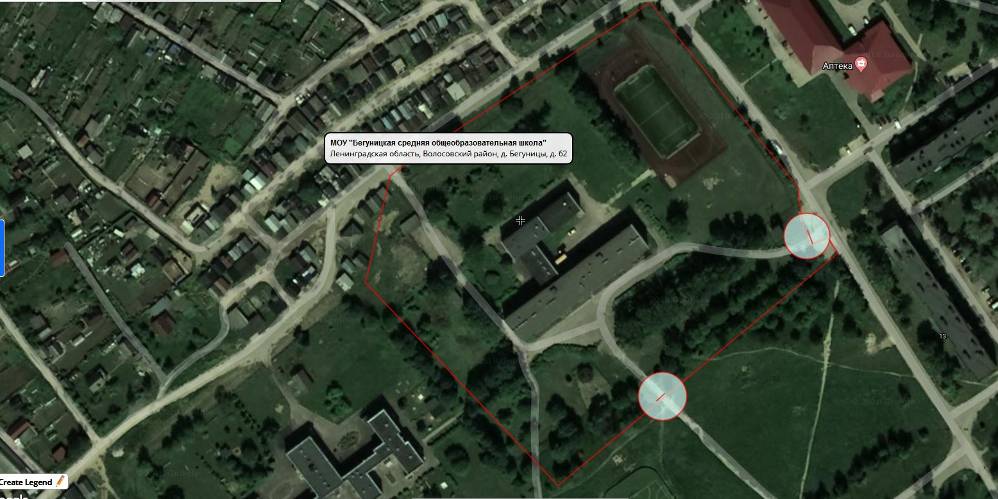 Приложение № 2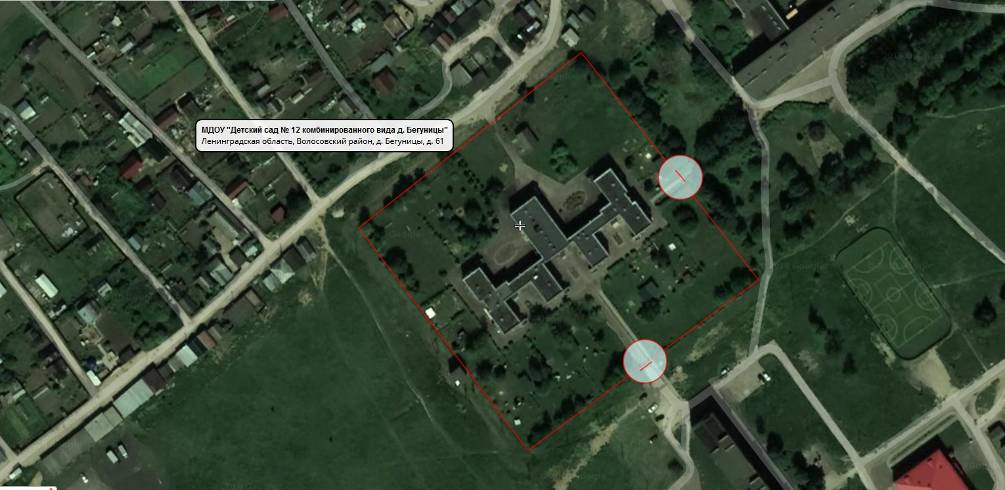 Приложение № 3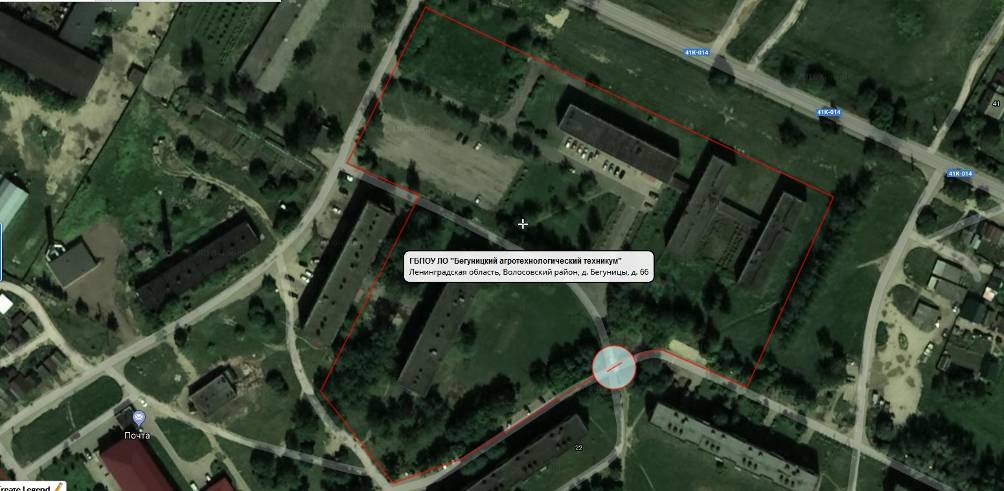 Приложение № 4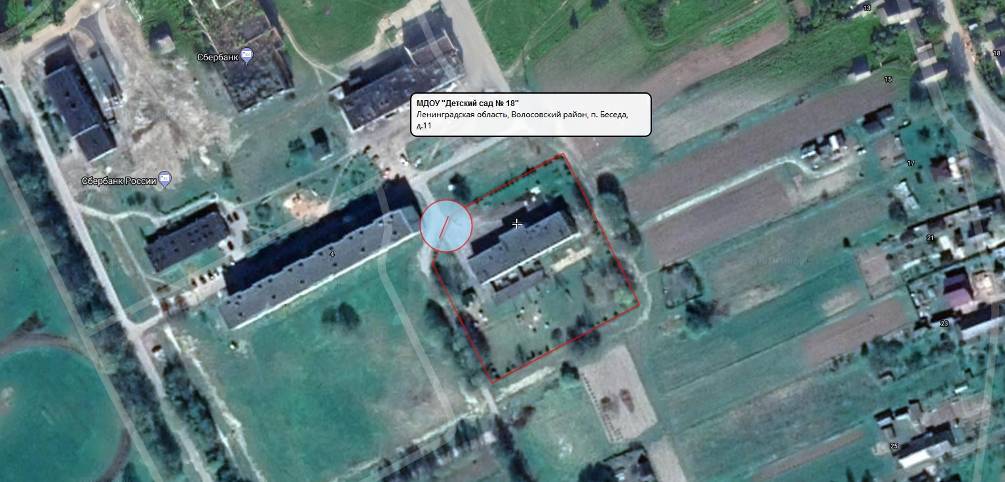 Приложение № 5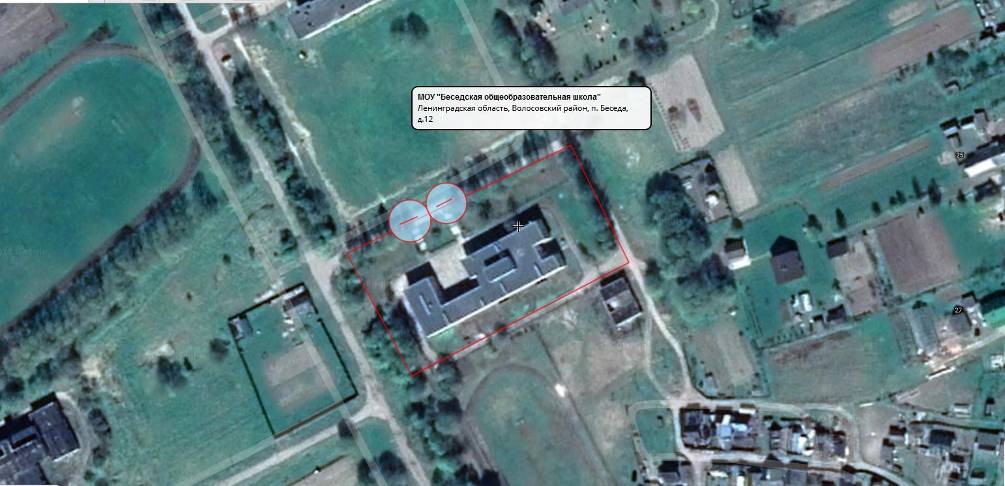 Приложение № 6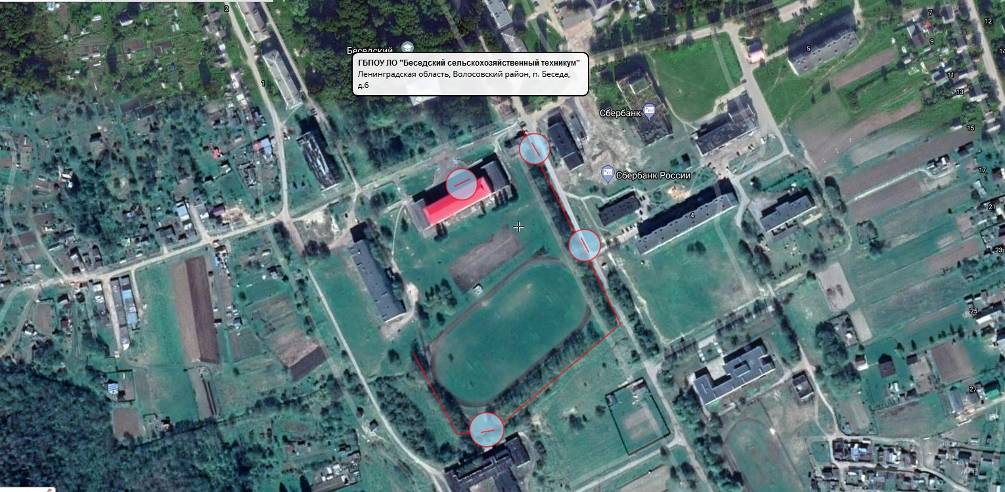 Приложение № 7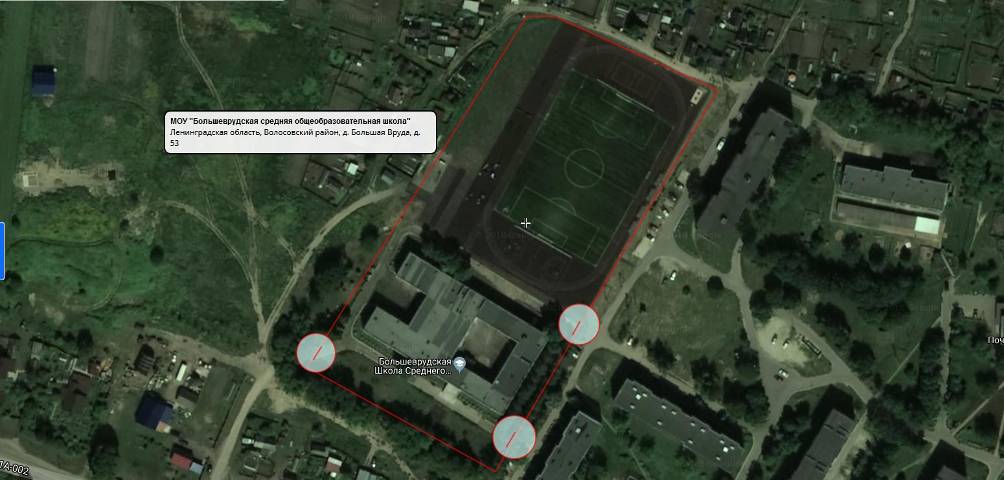 Приложение № 8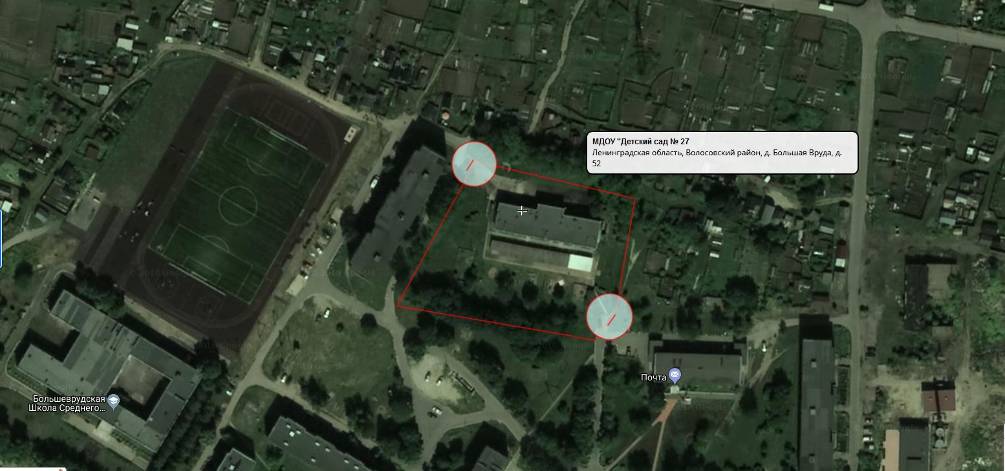 Приложение № 9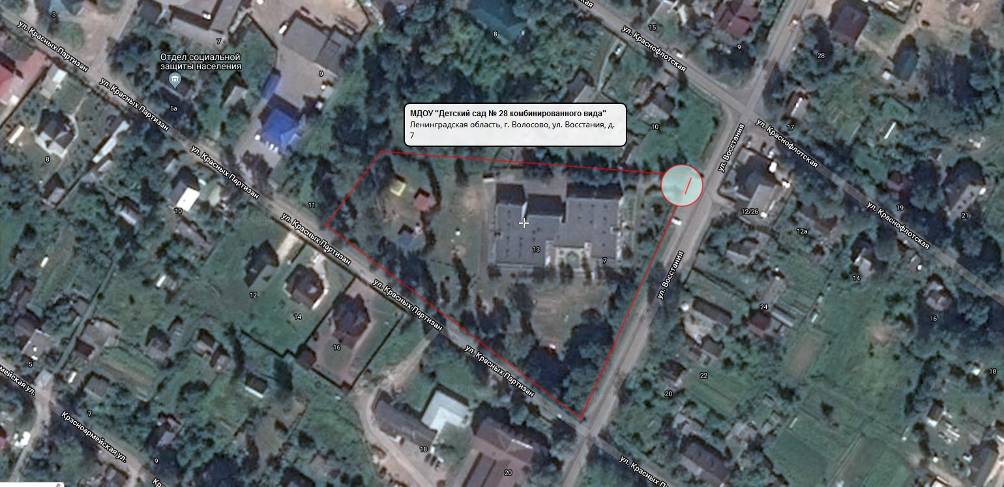 Приложение № 10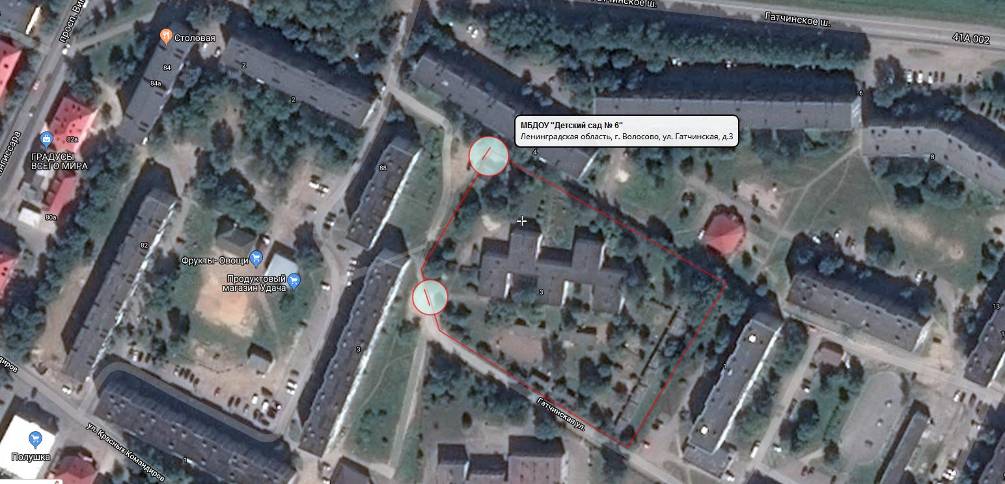 Приложение № 11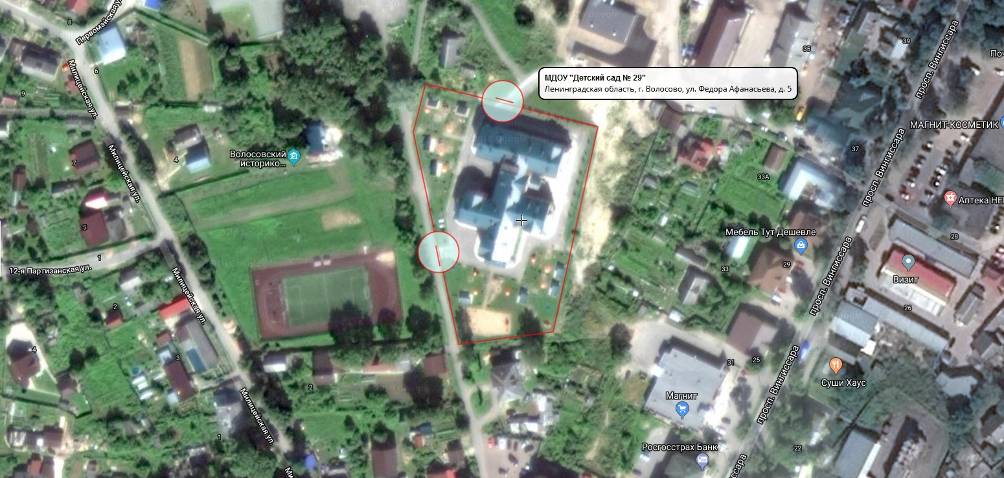 Приложение № 12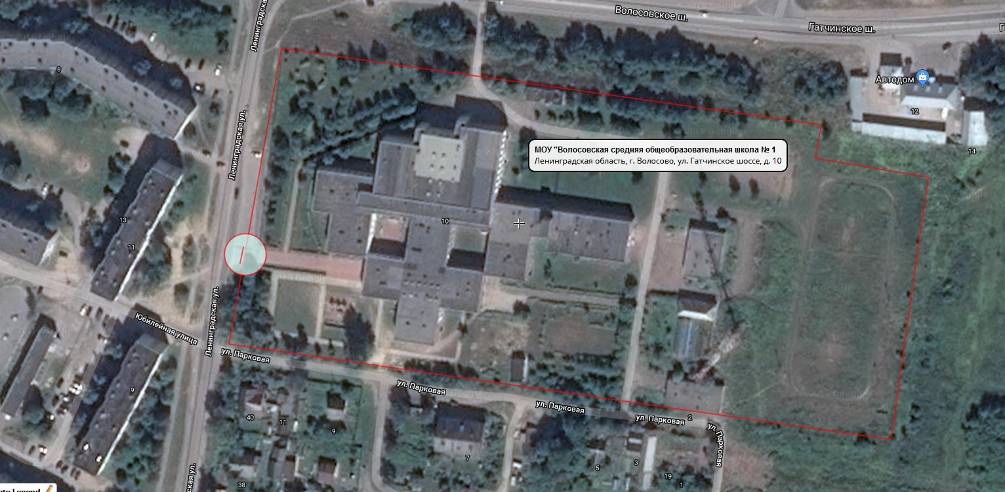 Приложение № 13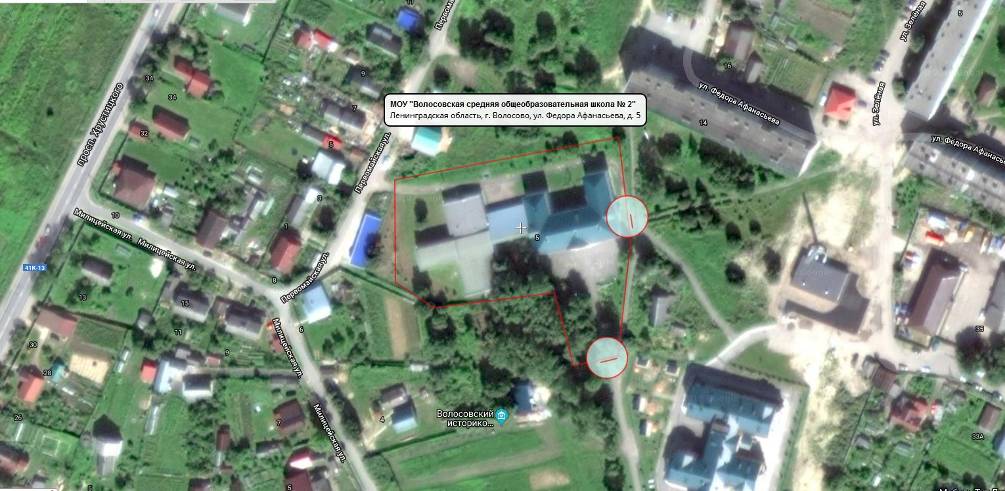 Приложение № 14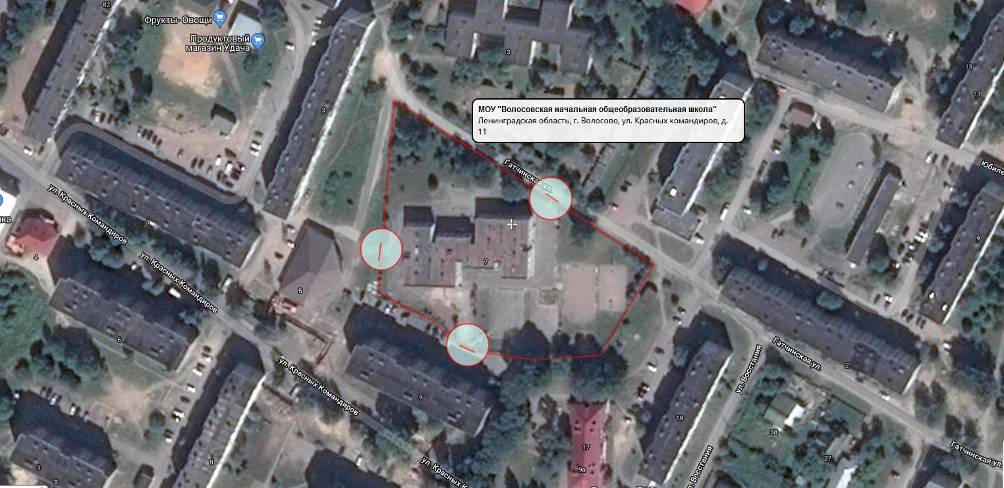 Приложение № 15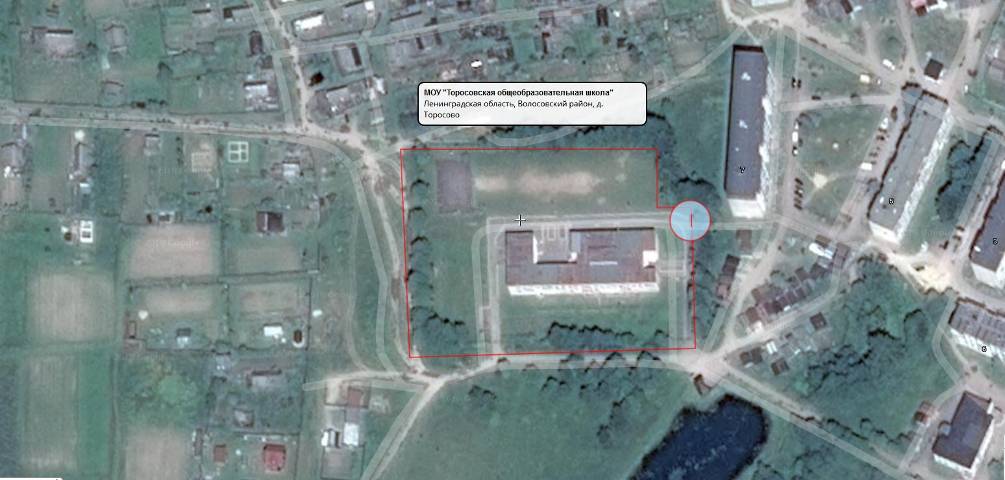 Приложение № 16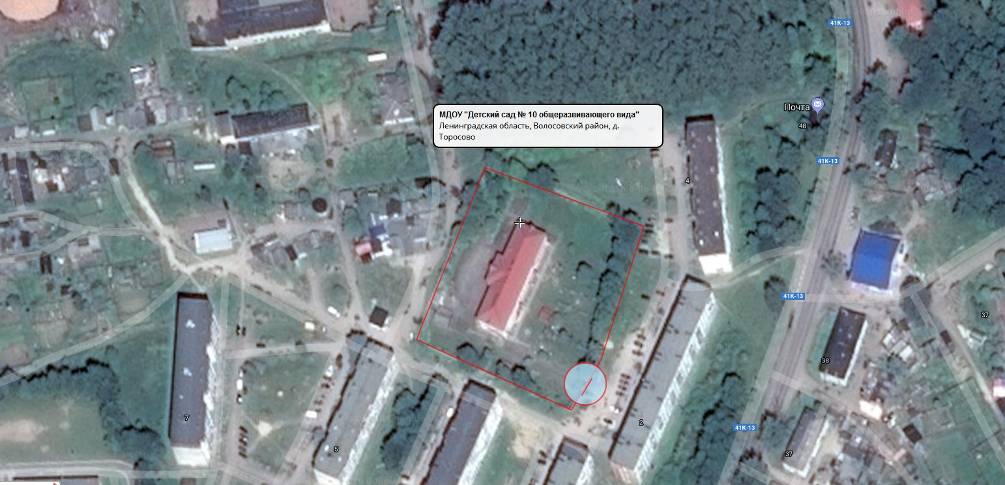 Приложение № 17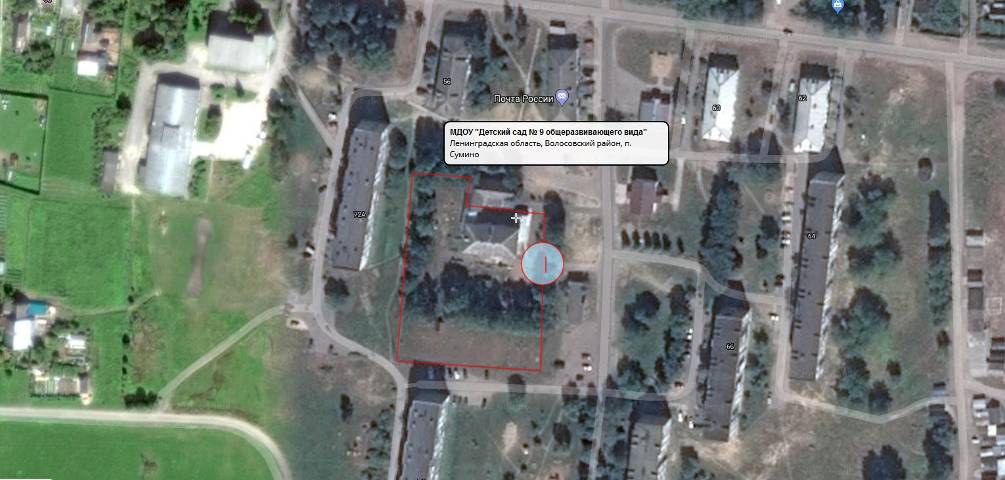 Приложение № 18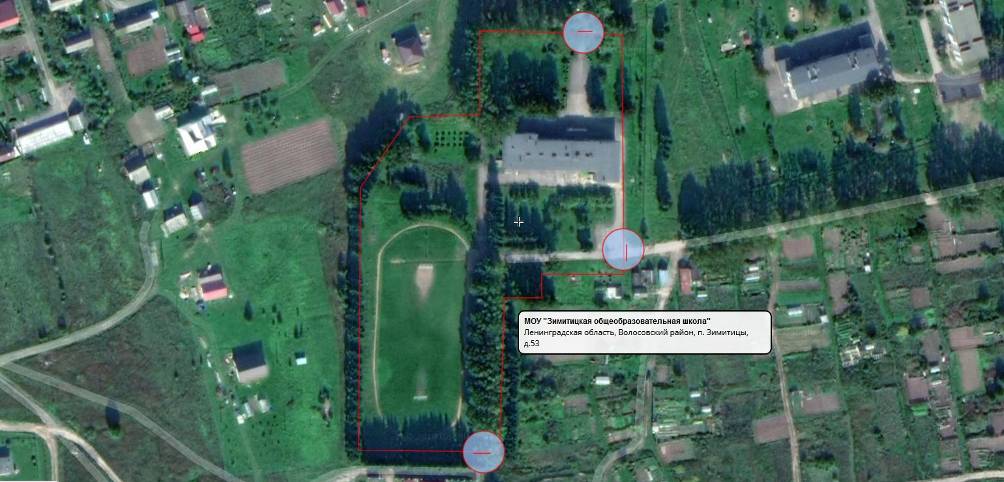 Приложение № 19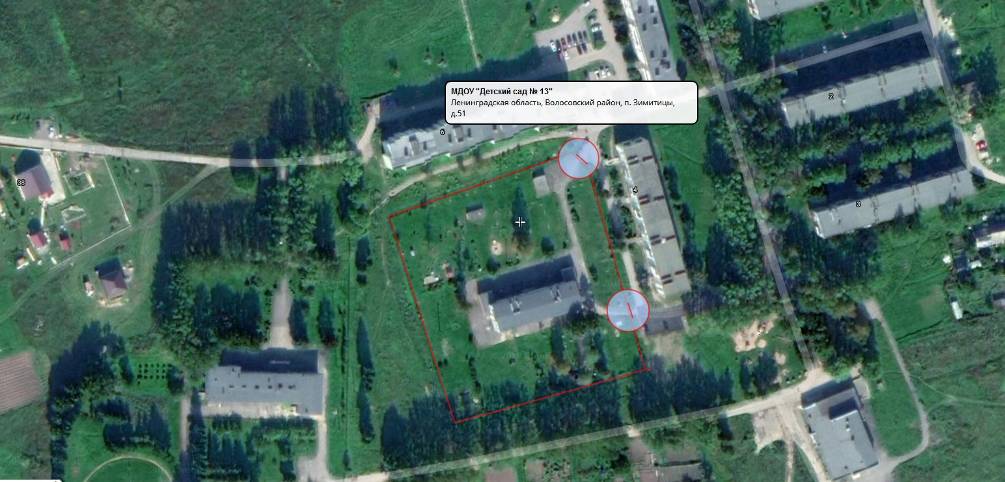 Приложение № 20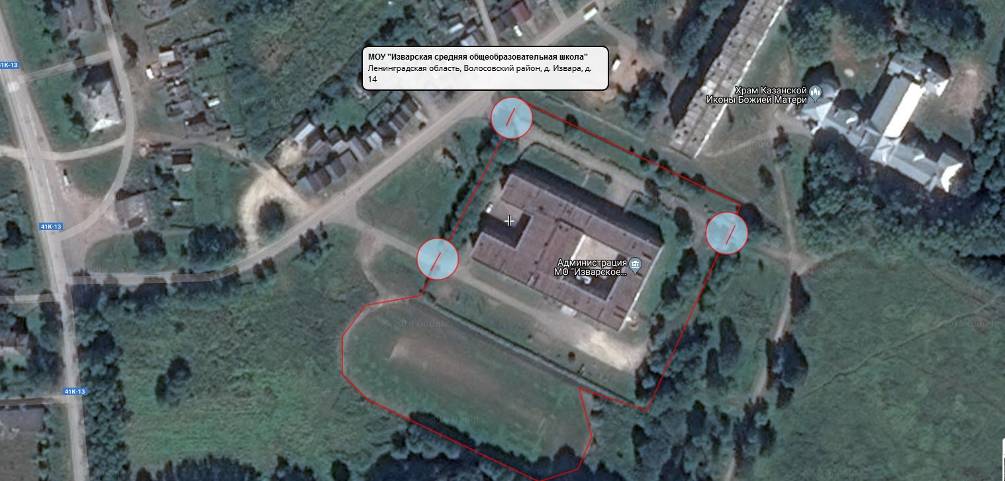 Приложение № 21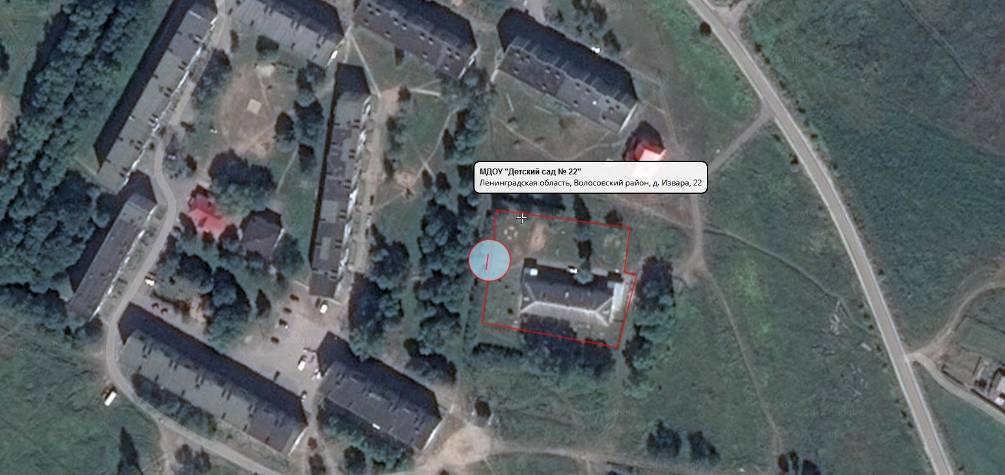 Приложение № 22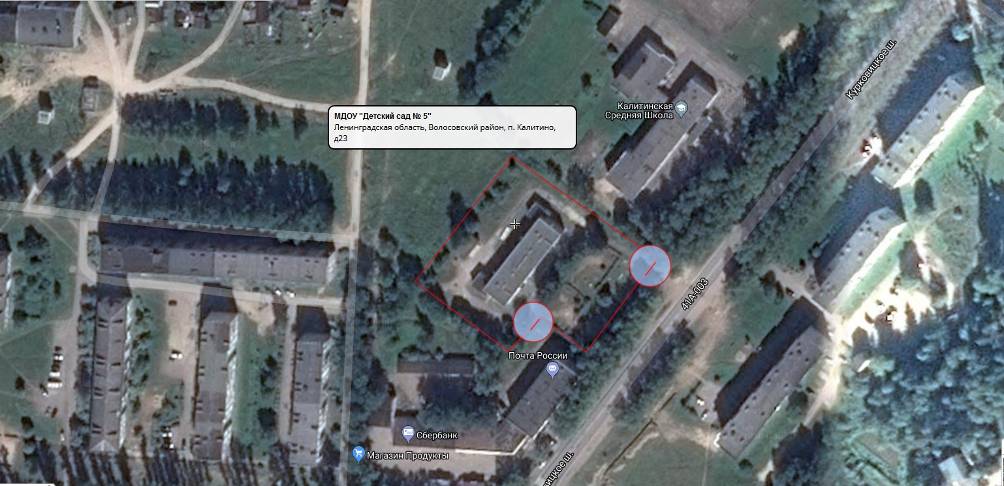 Приложение № 23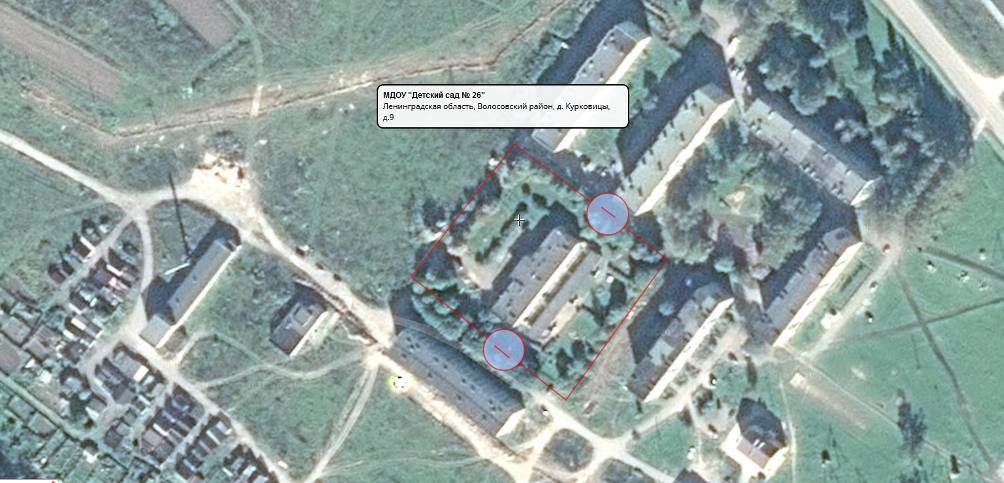 Приложение № 24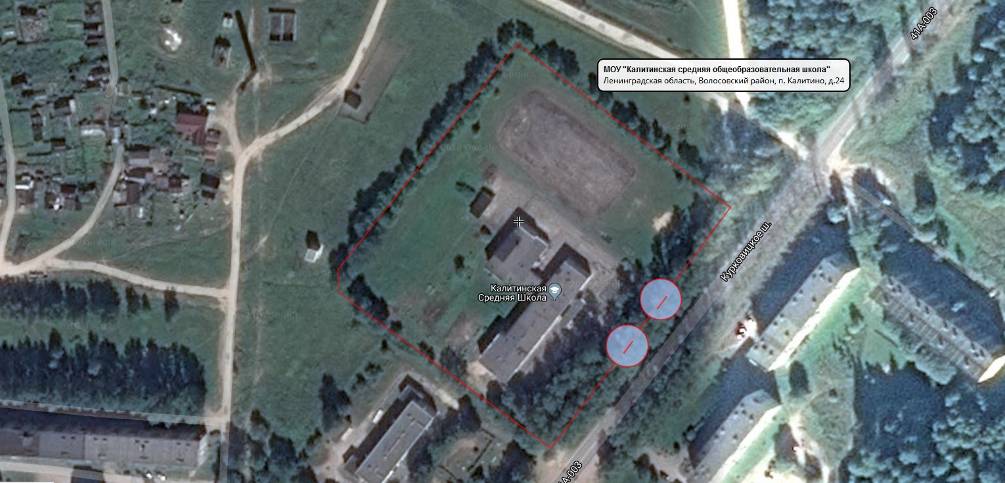 Приложение № 25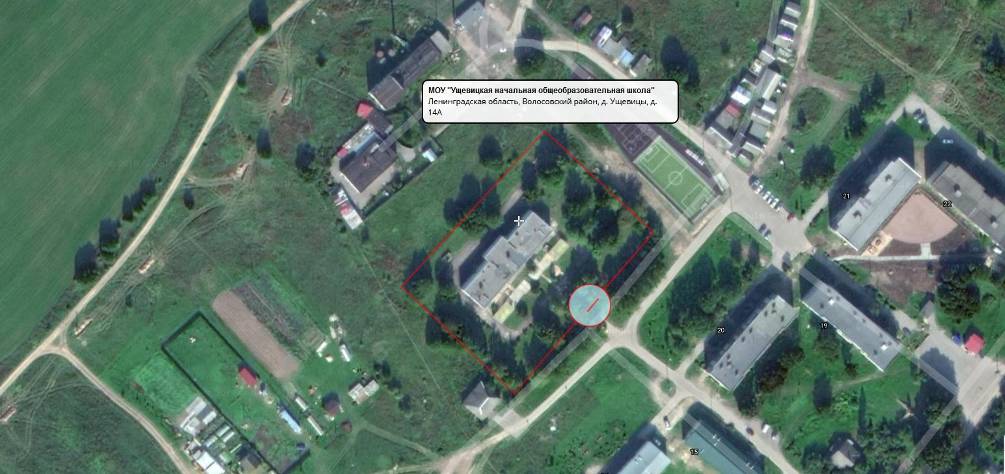 Приложение № 26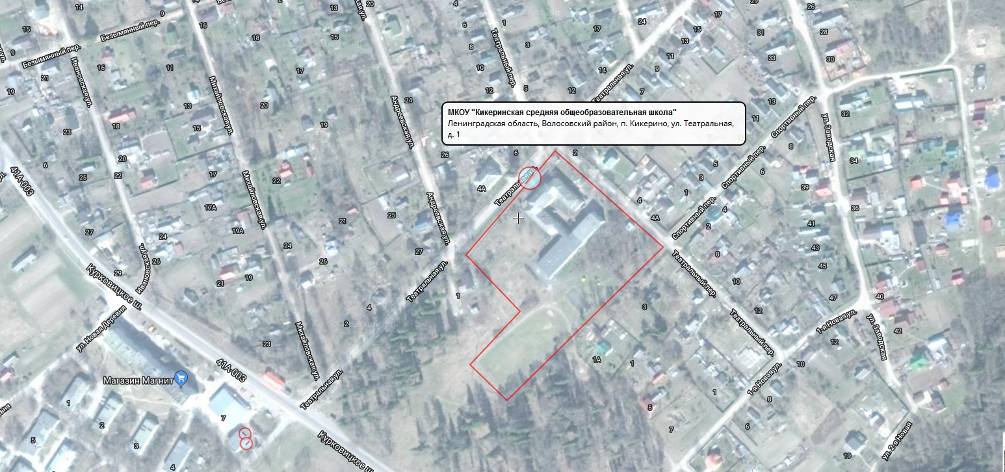 Приложение № 27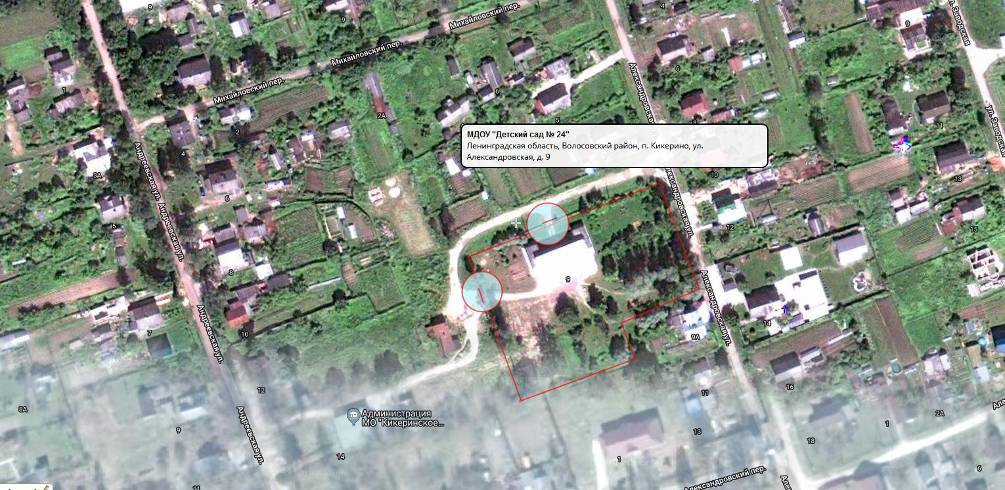 Приложение № 28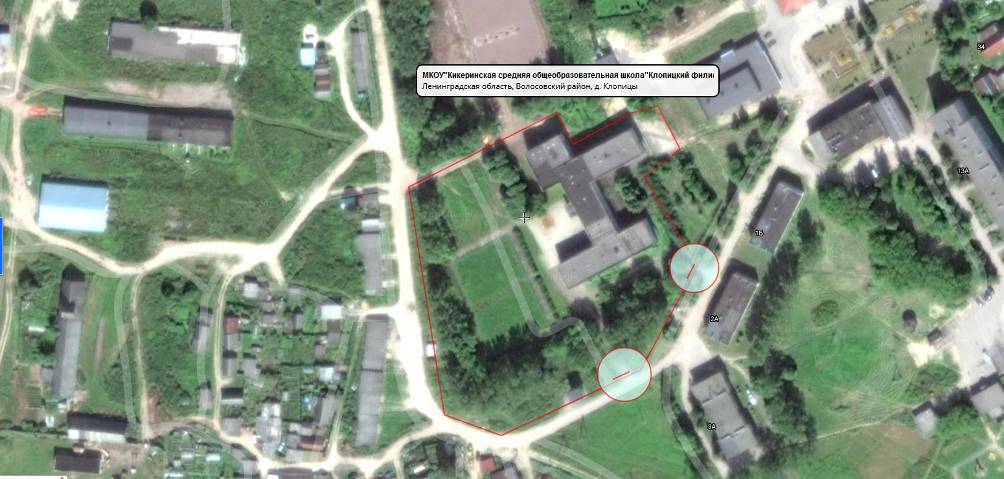 Приложение № 29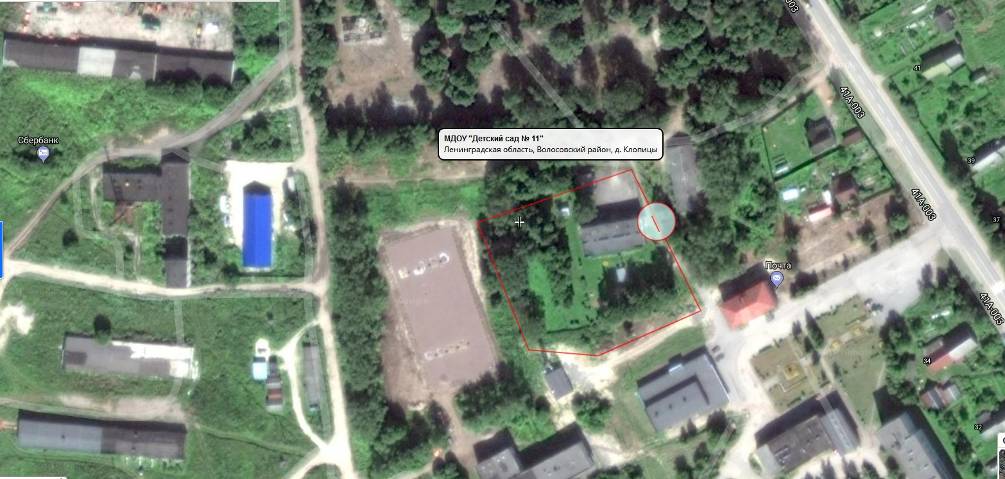 Приложение № 30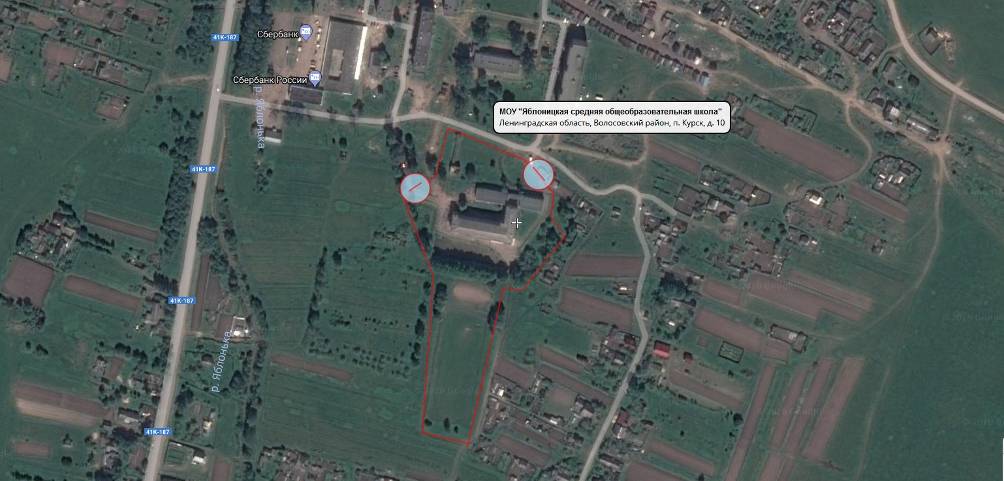 Приложение № 31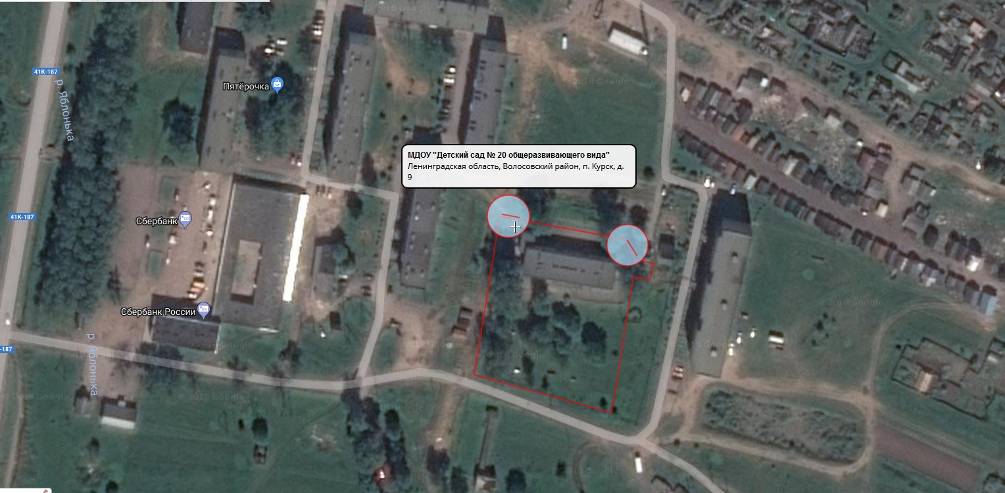 Приложение № 32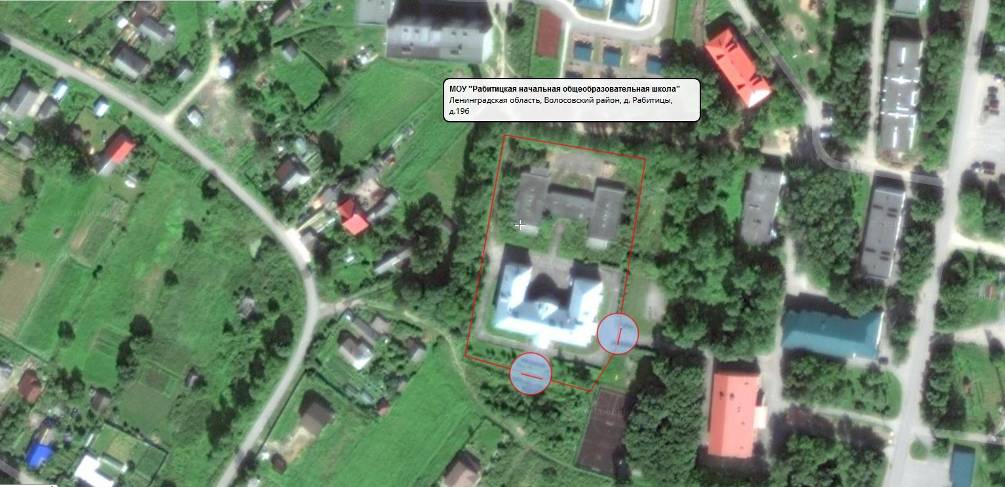 Приложение № 33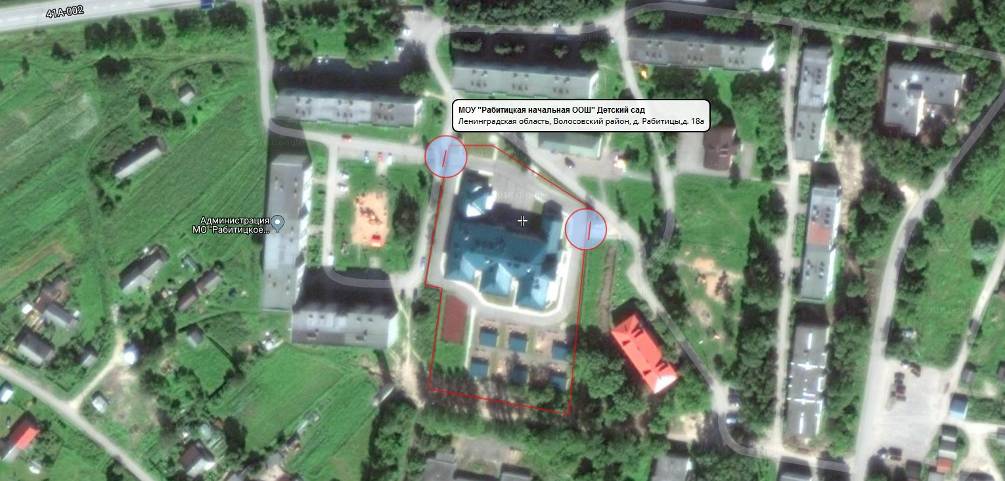 Приложение № 34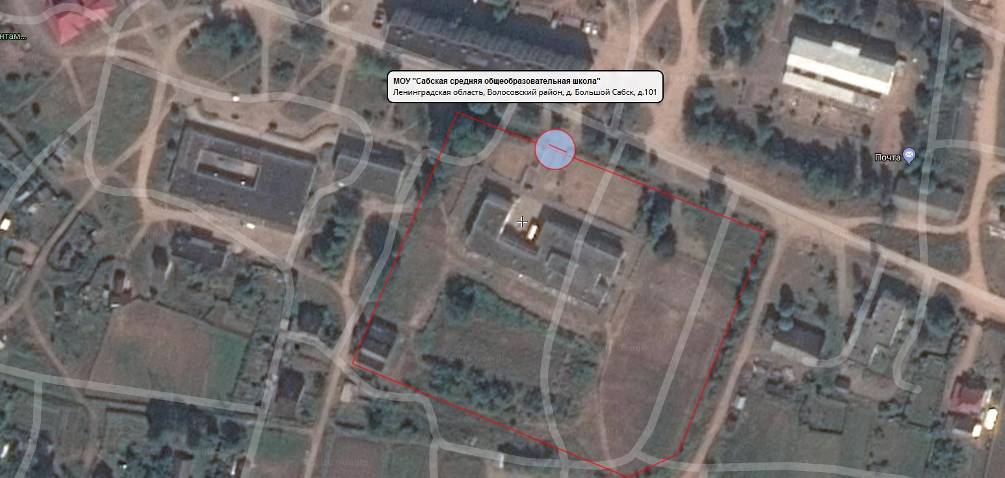 Приложение № 35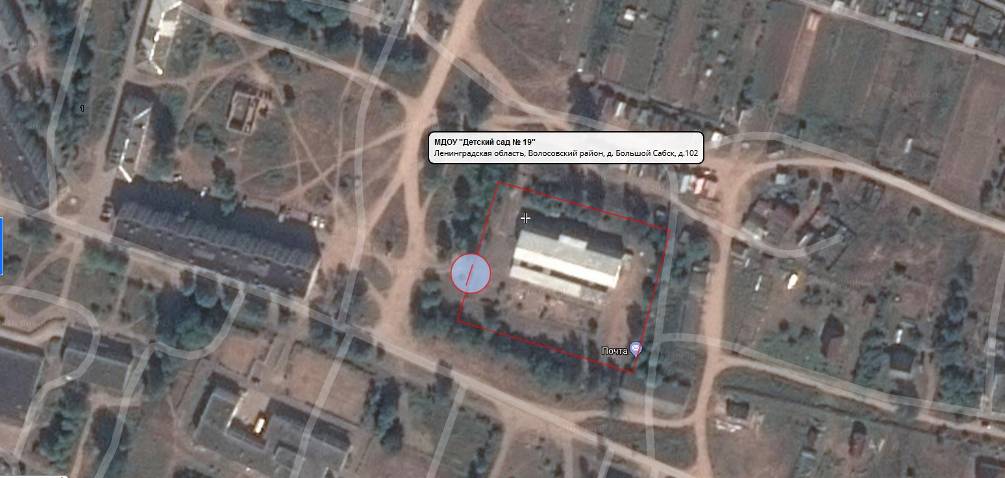 Приложение № 36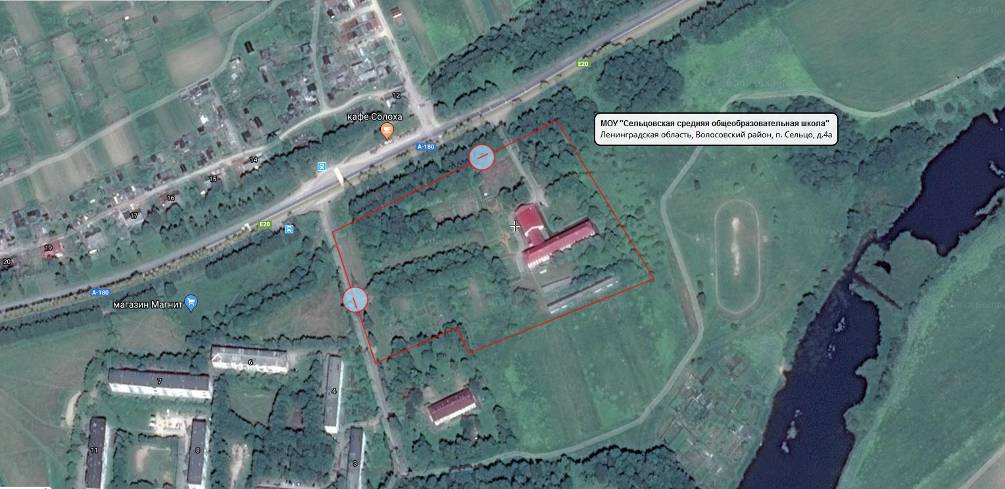 Приложение № 37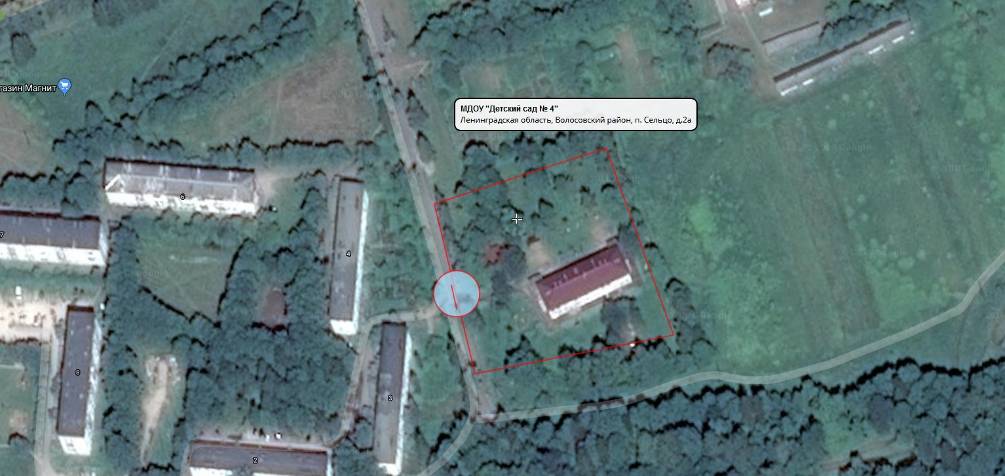 Приложение № 38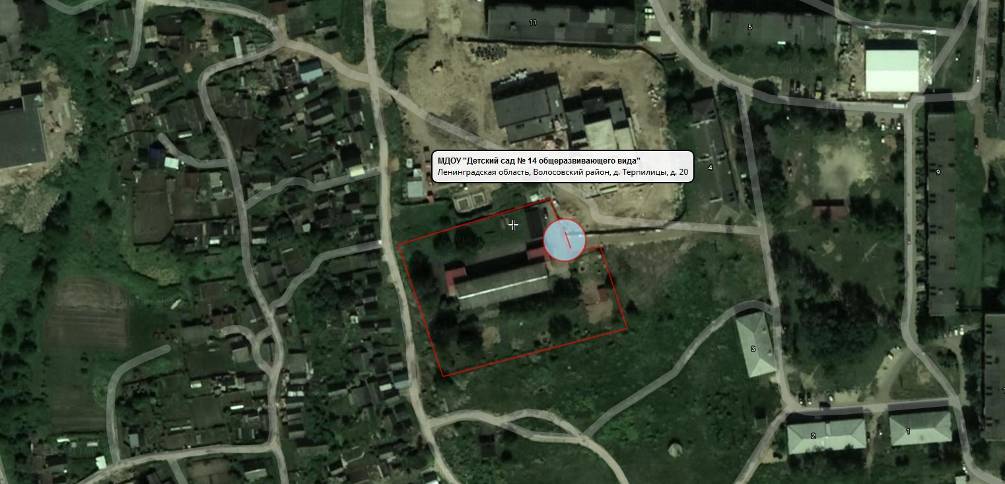 Приложение № 39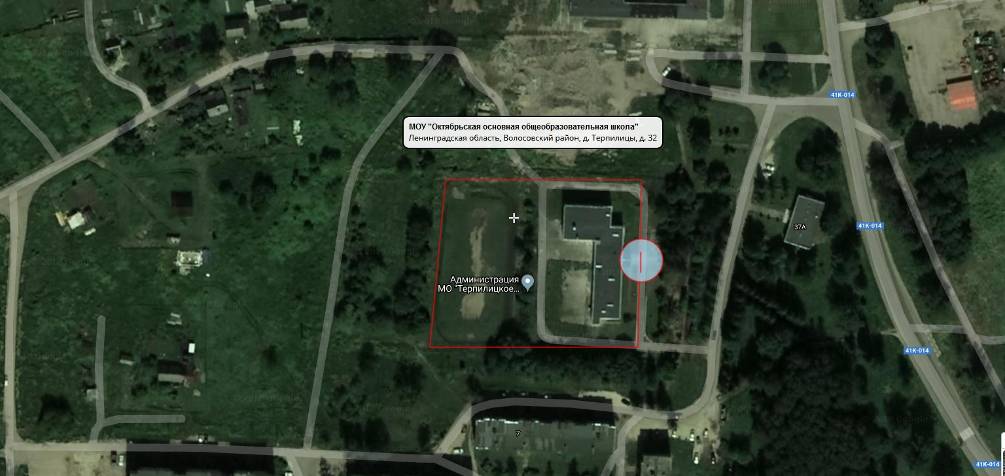 Приложение № 40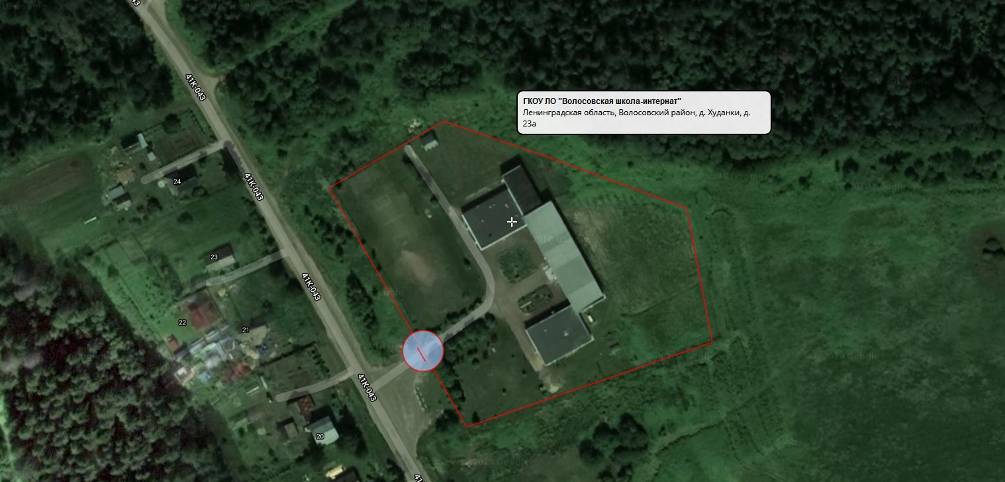 Приложение №  41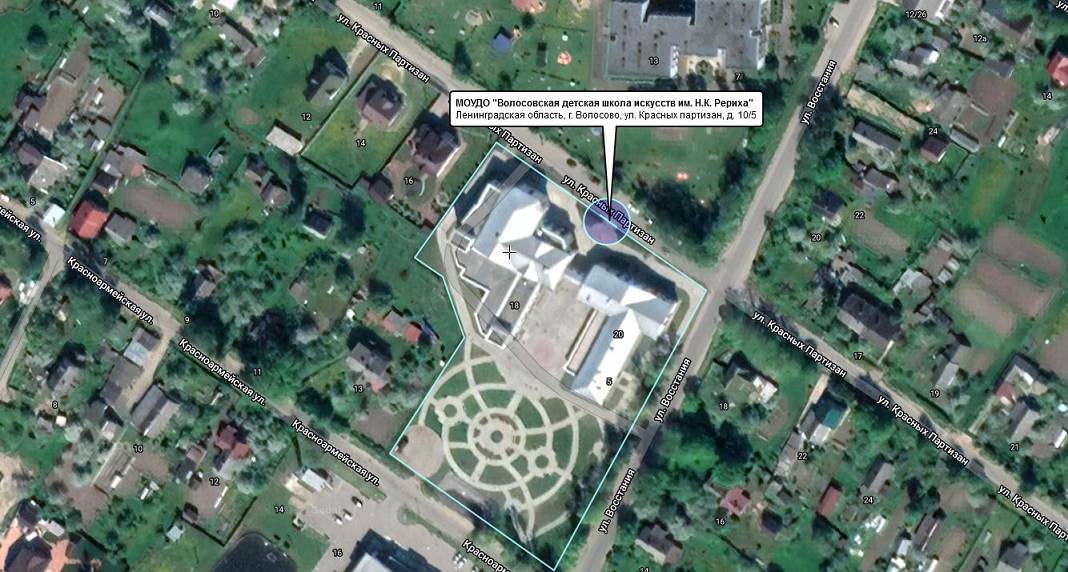 Приложение № 42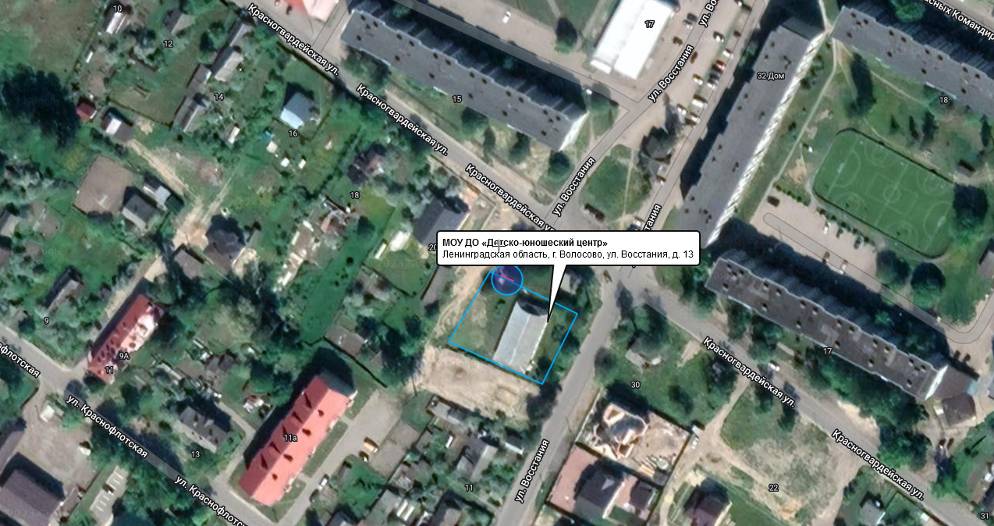 Приложение № 43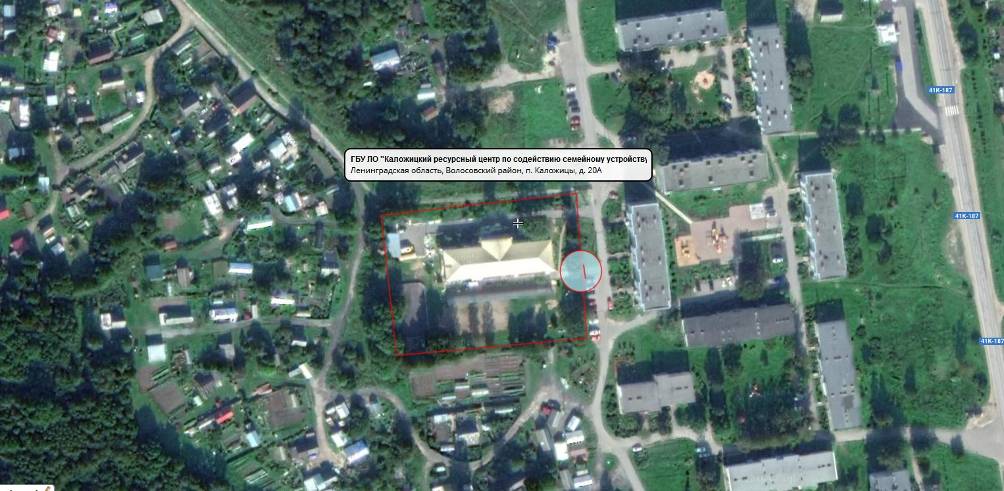 Приложение № 44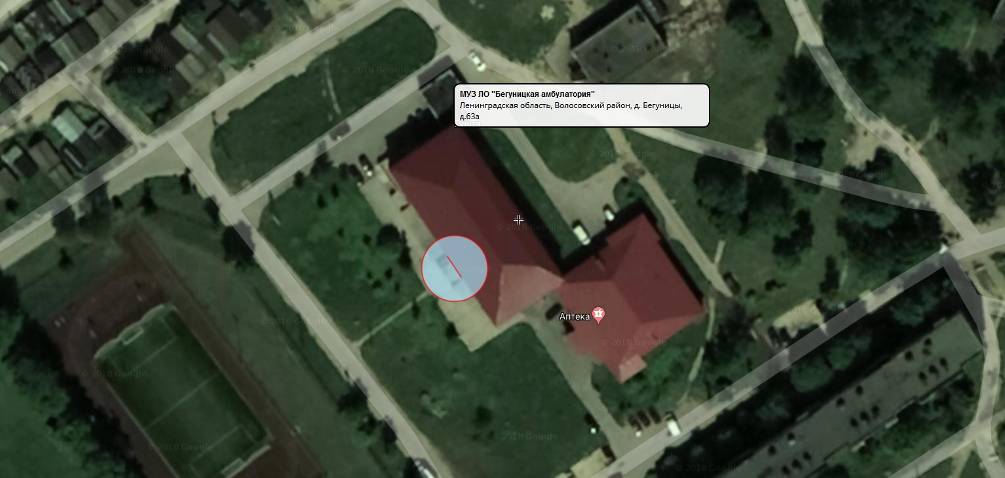 Приложение № 45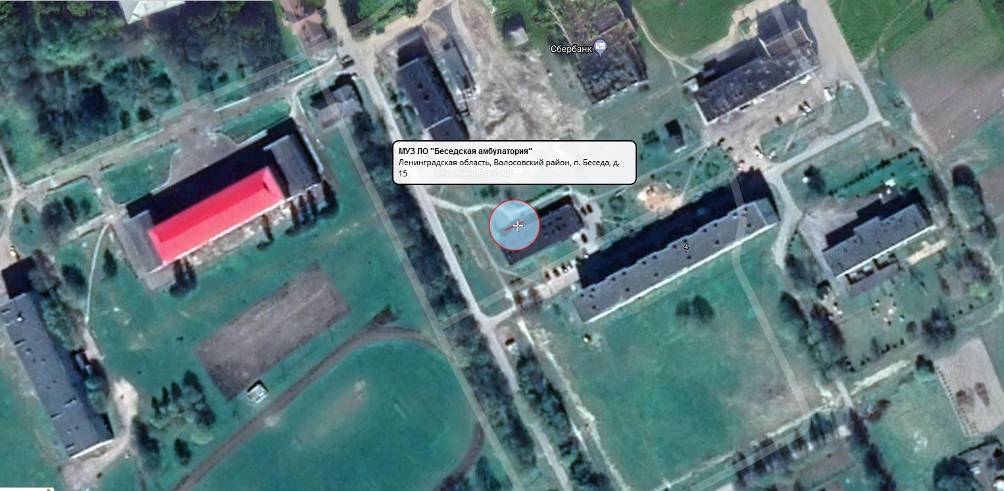 Приложение № 46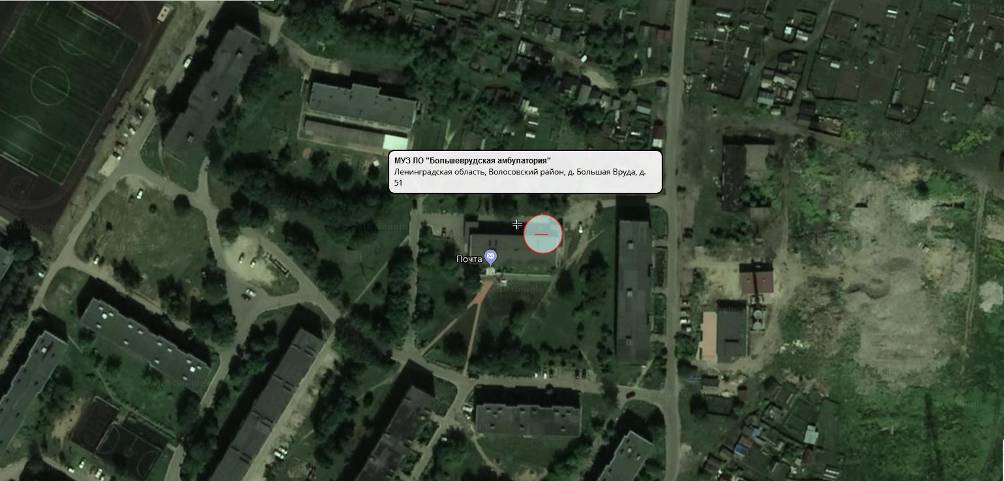 Приложение № 47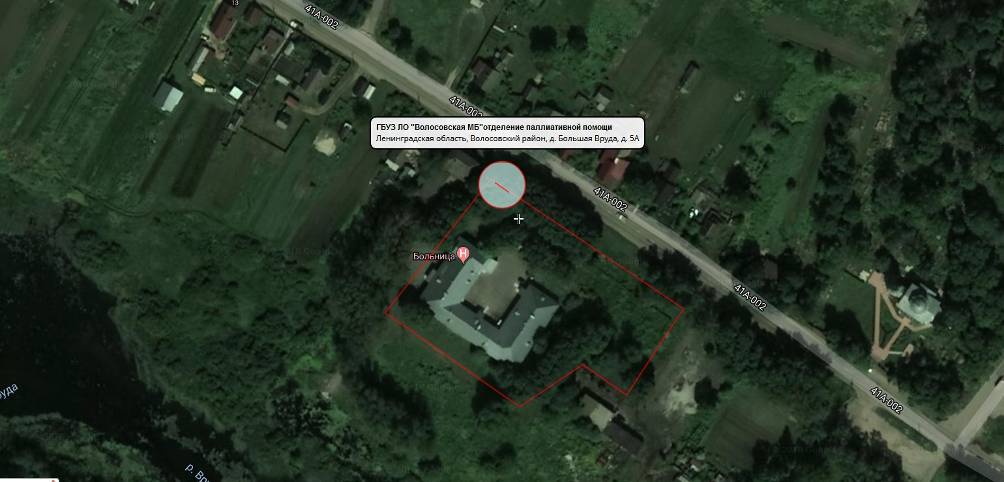 Приложение № 48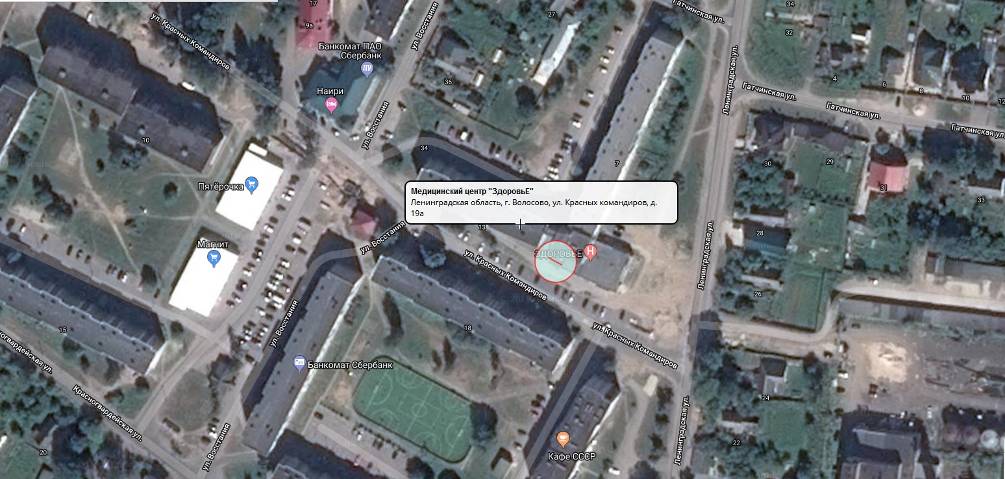 Приложение № 49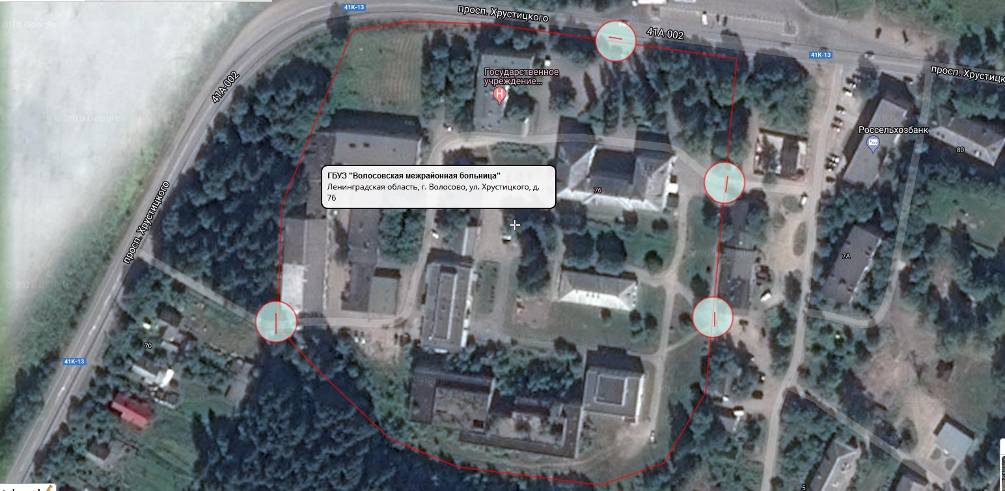 Приложение № 50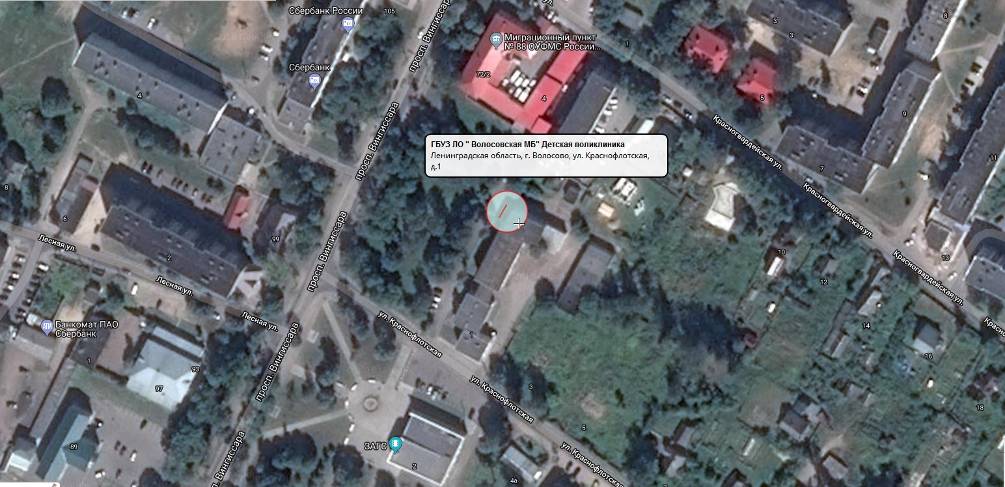 Приложение № 51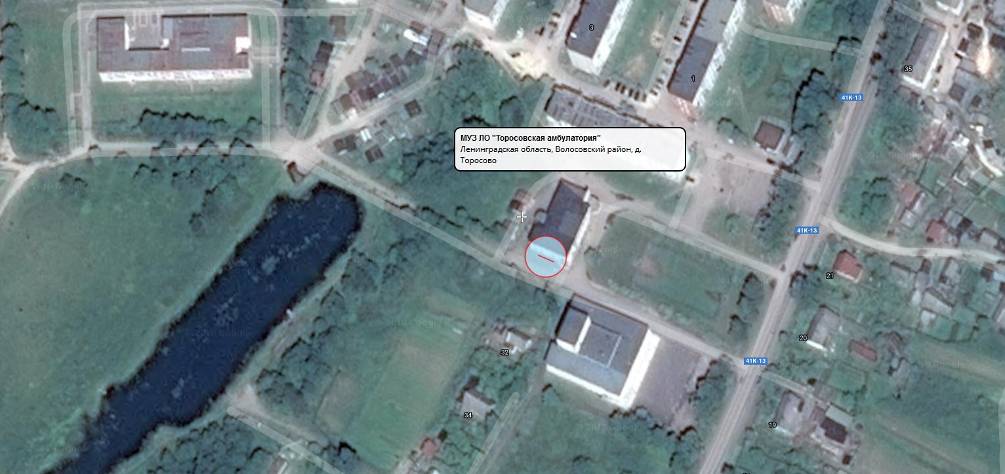 Приложение № 52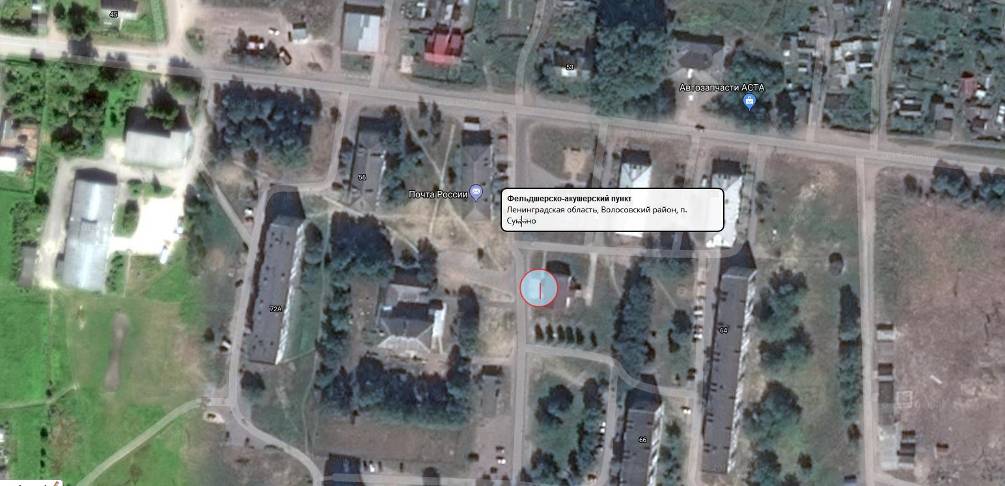 Приложение № 53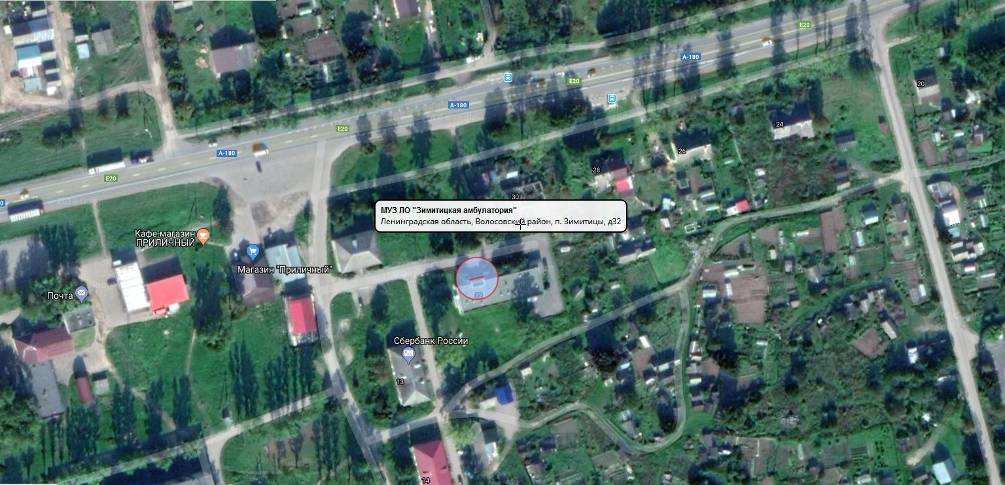 Приложение № 54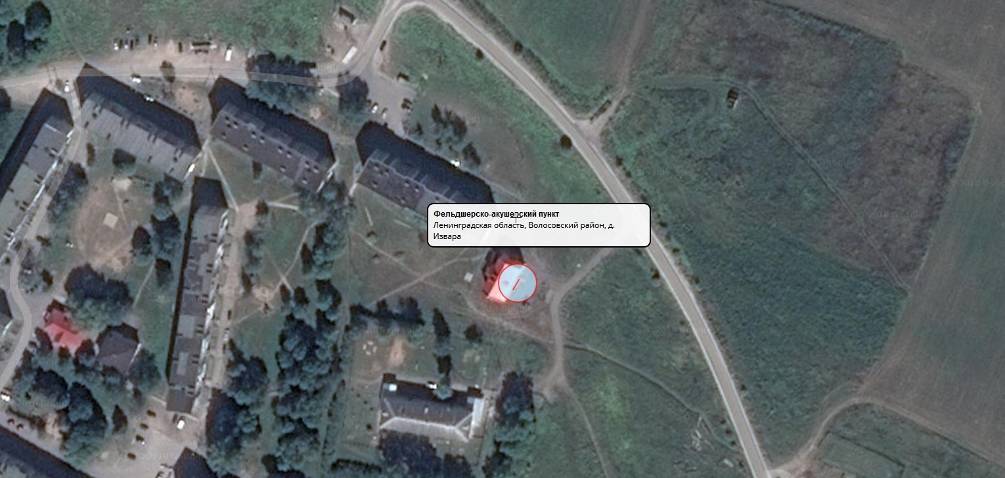 Приложение № 55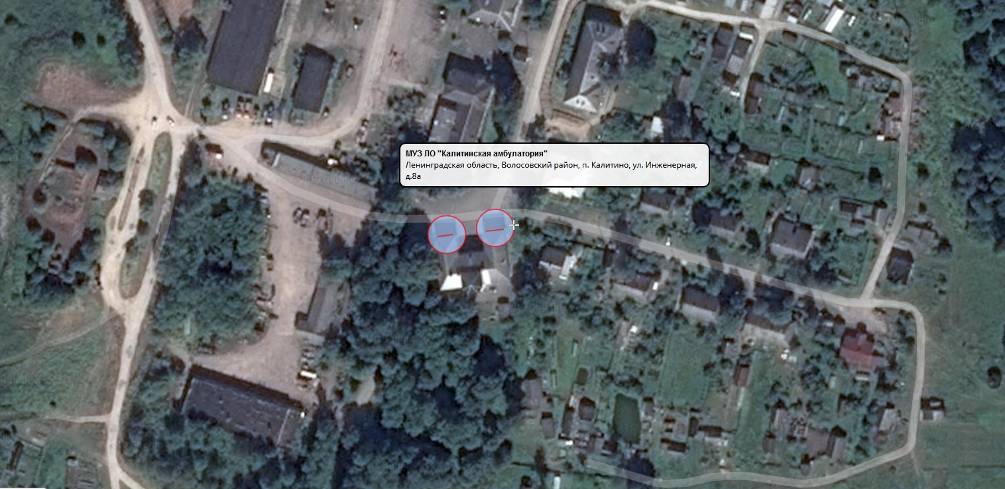 Приложение № 56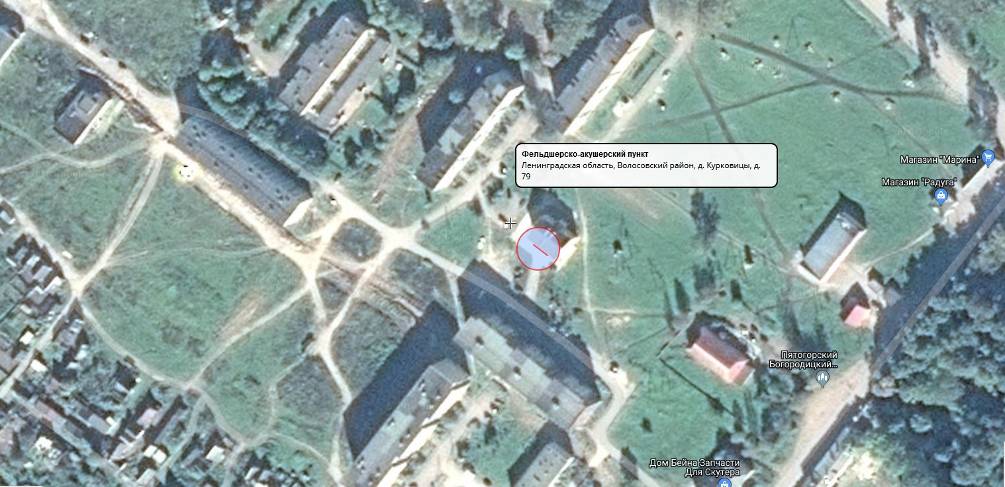 Приложение № 57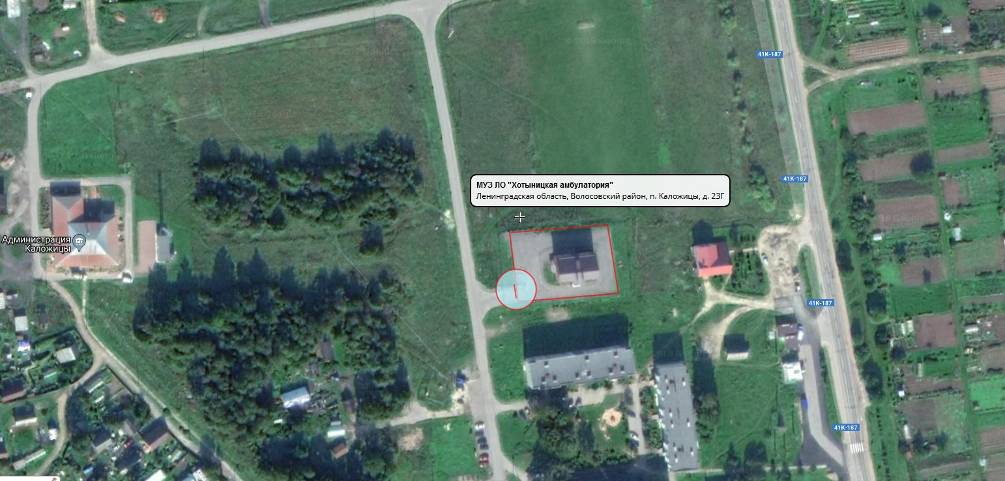 Приложение № 58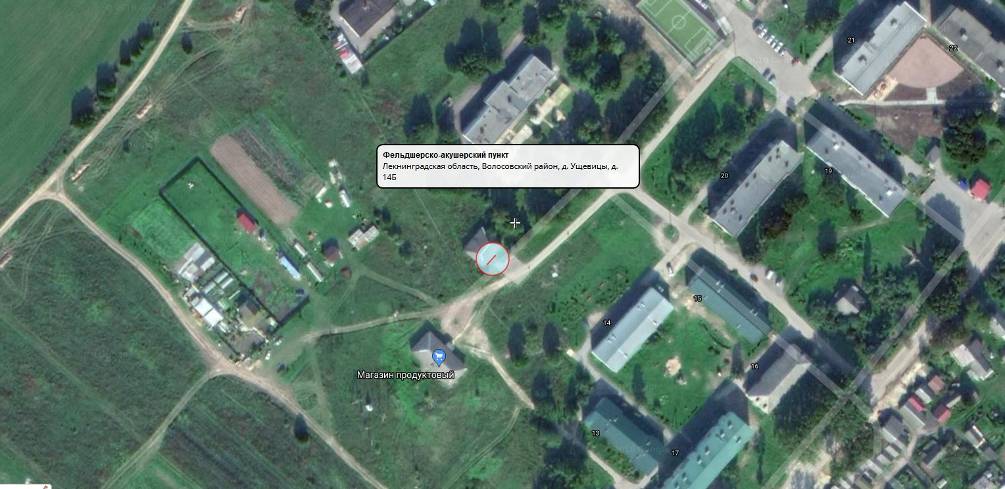 Приложение № 59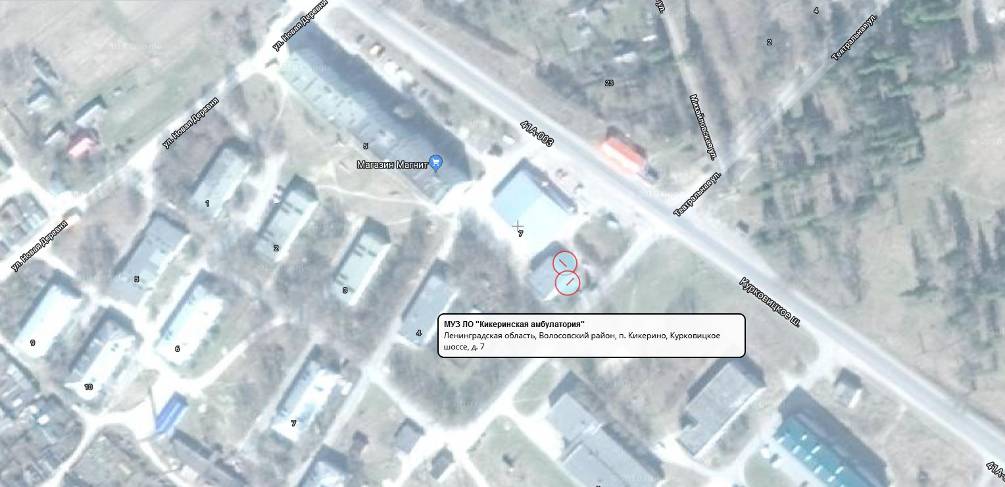 Приложение № 60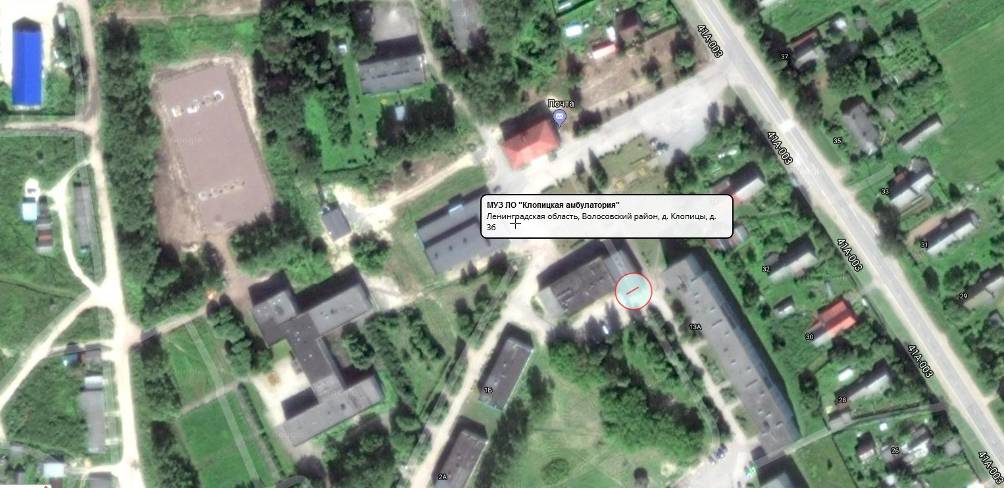 Приложение № 61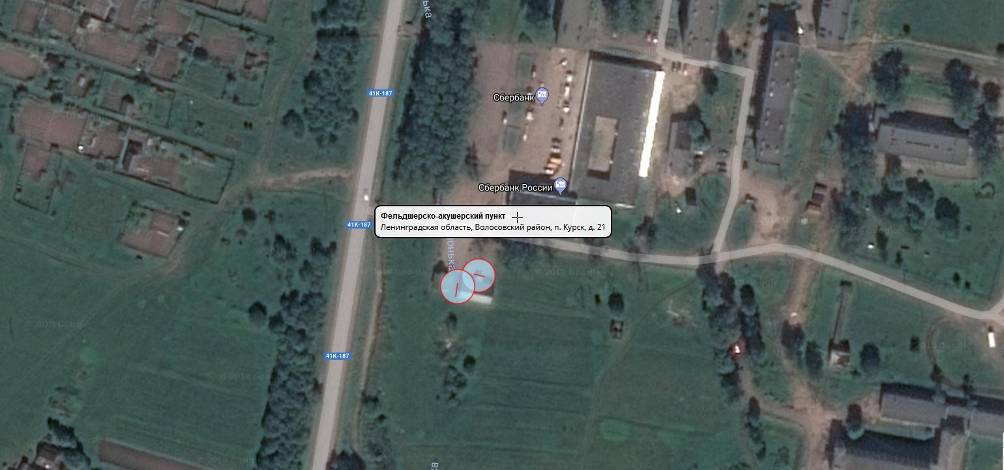 Приложение № 62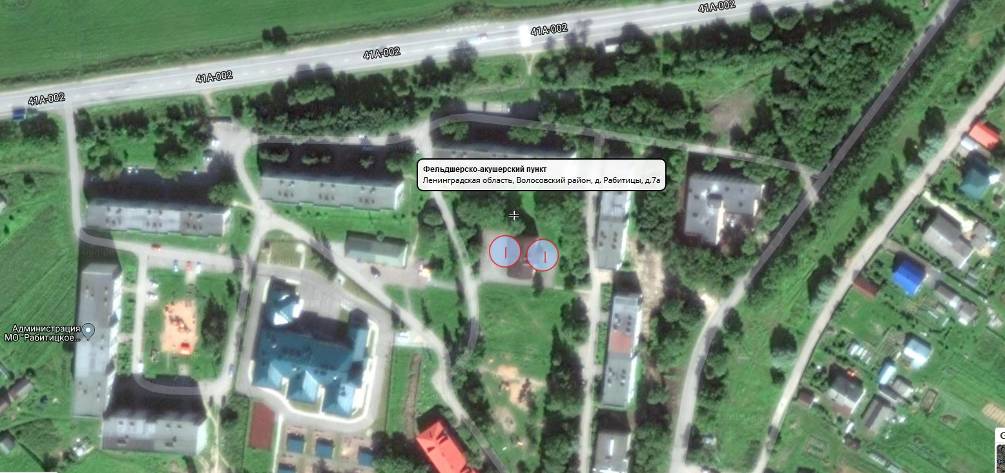 Приложение № 63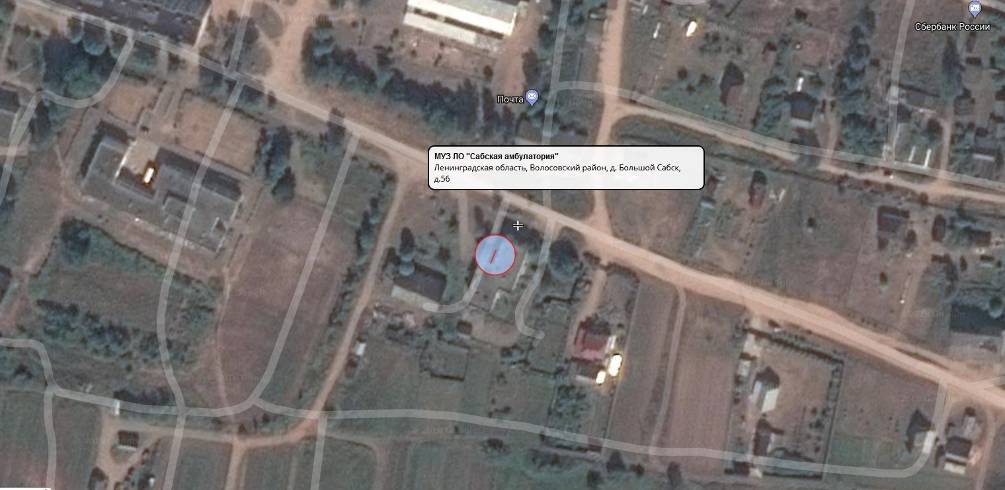 Приложение № 64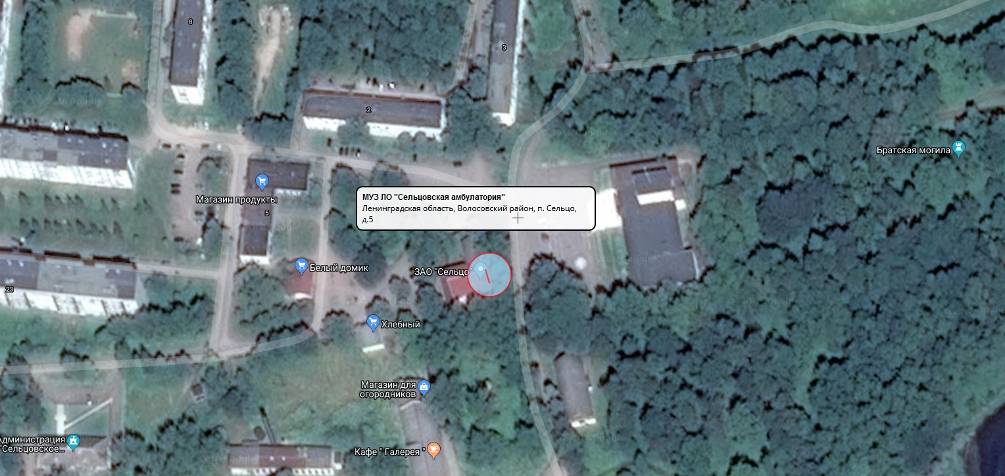 Приложение № 65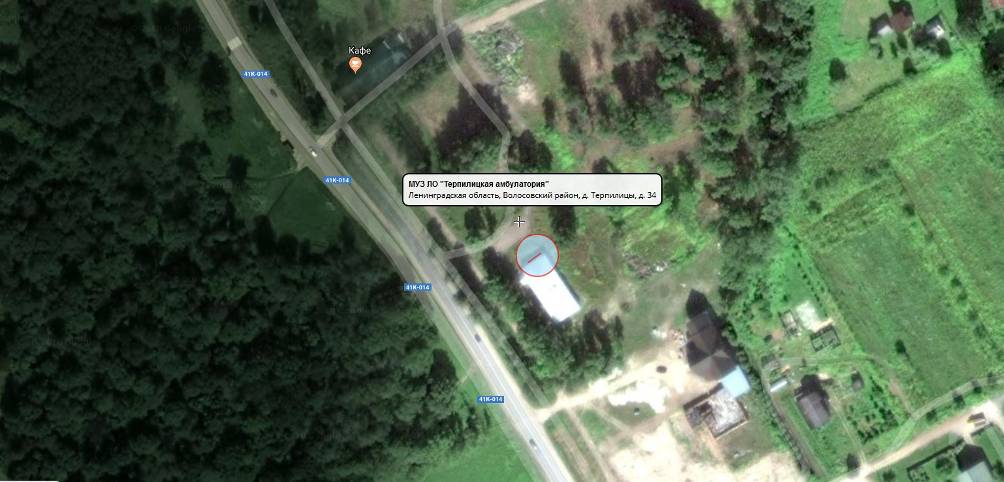 Приложение № 66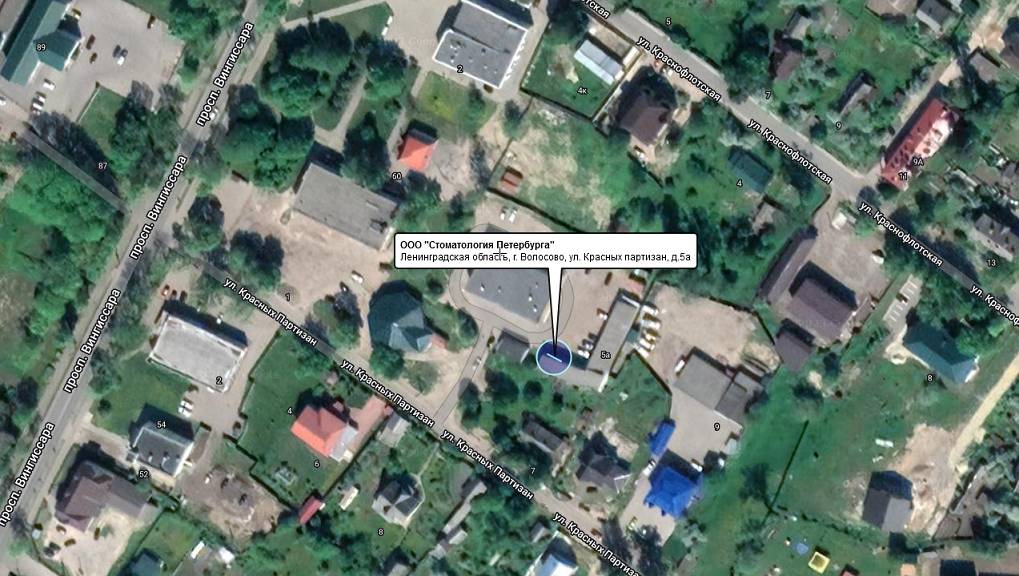 Приложение № 67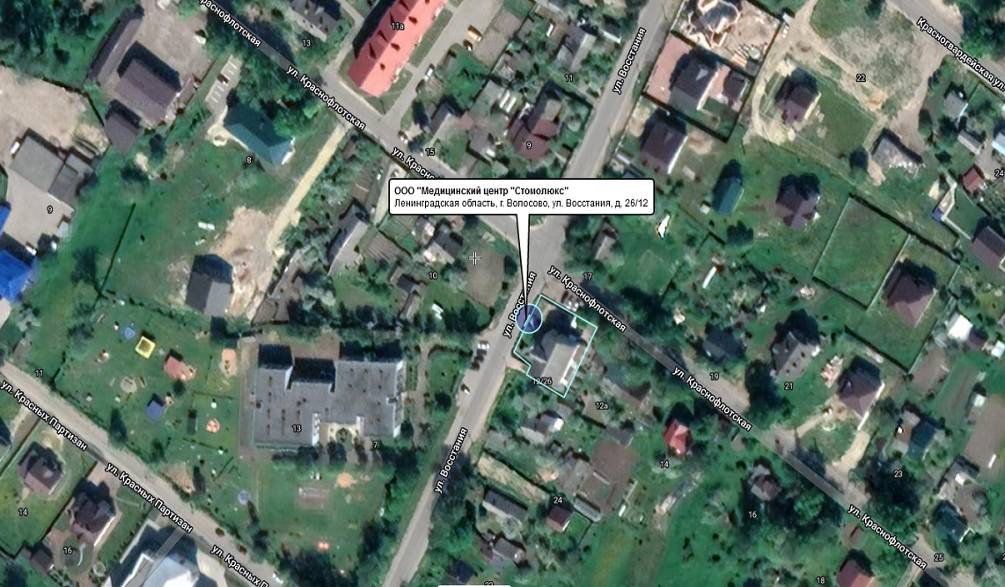 Приложение № 68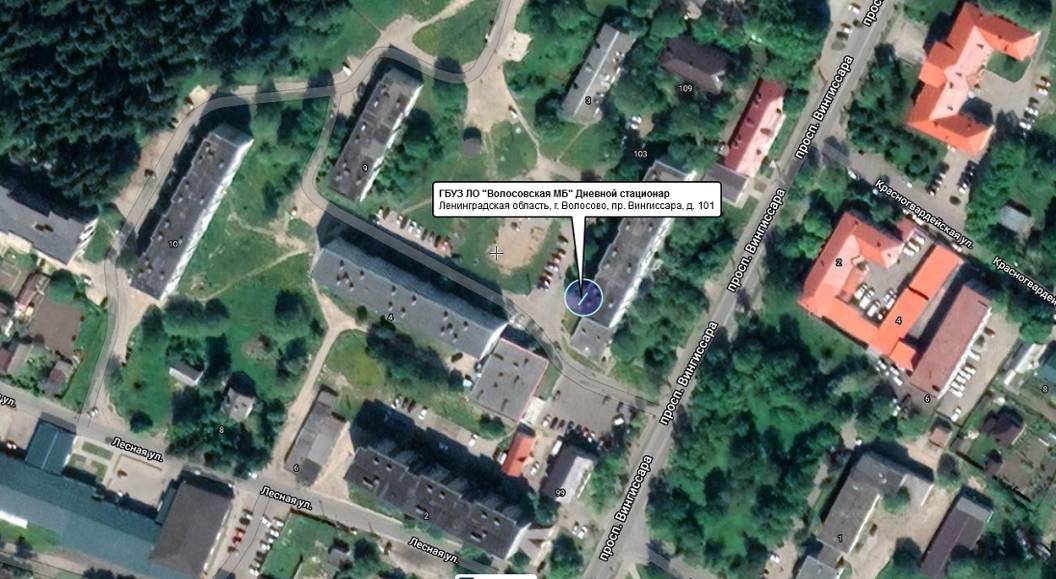 Приложение № 69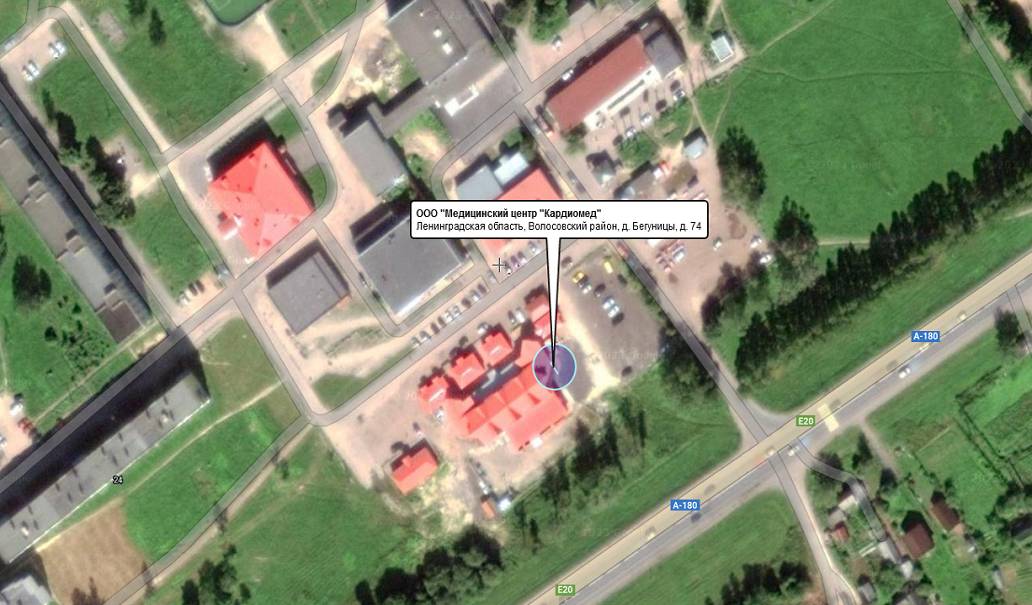 Приложение № 70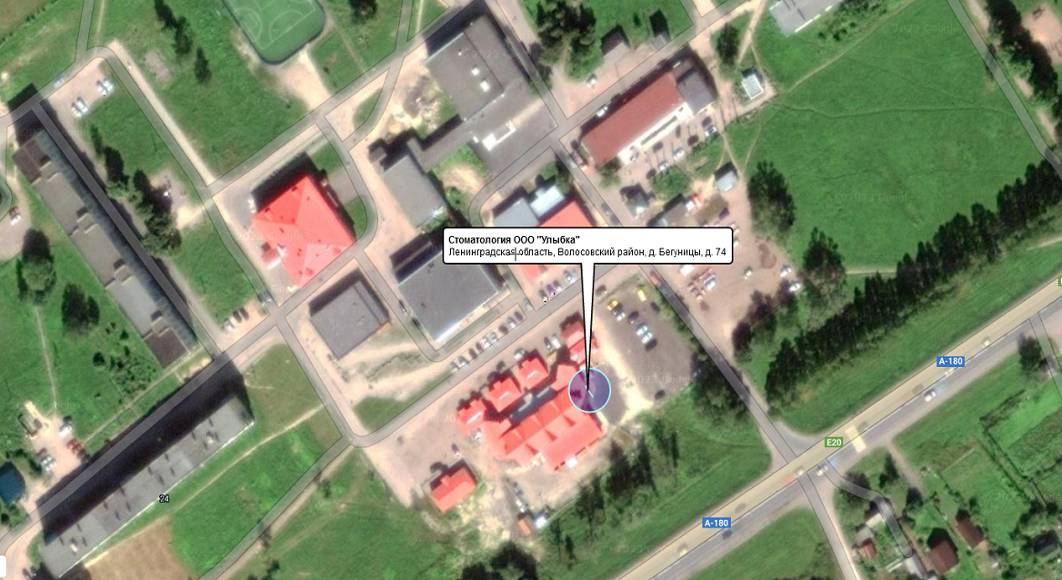 Приложение № 71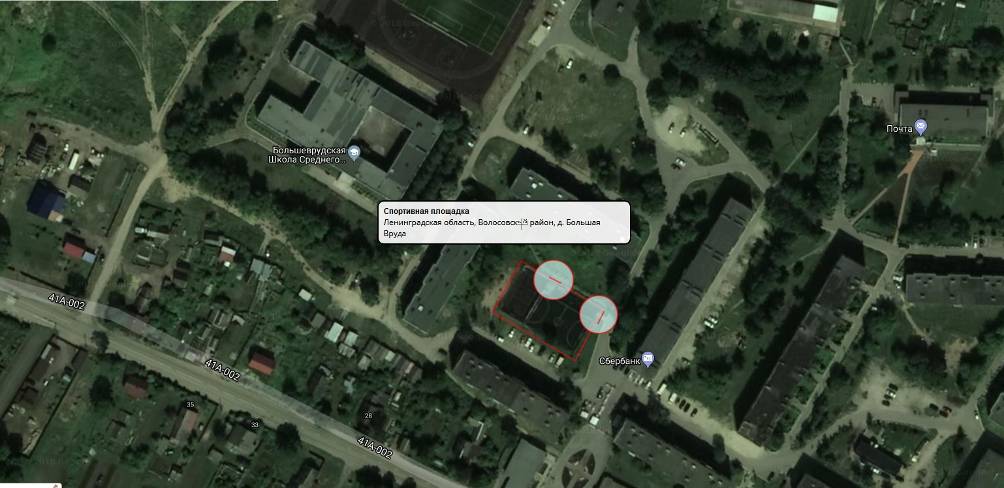 Приложение № 72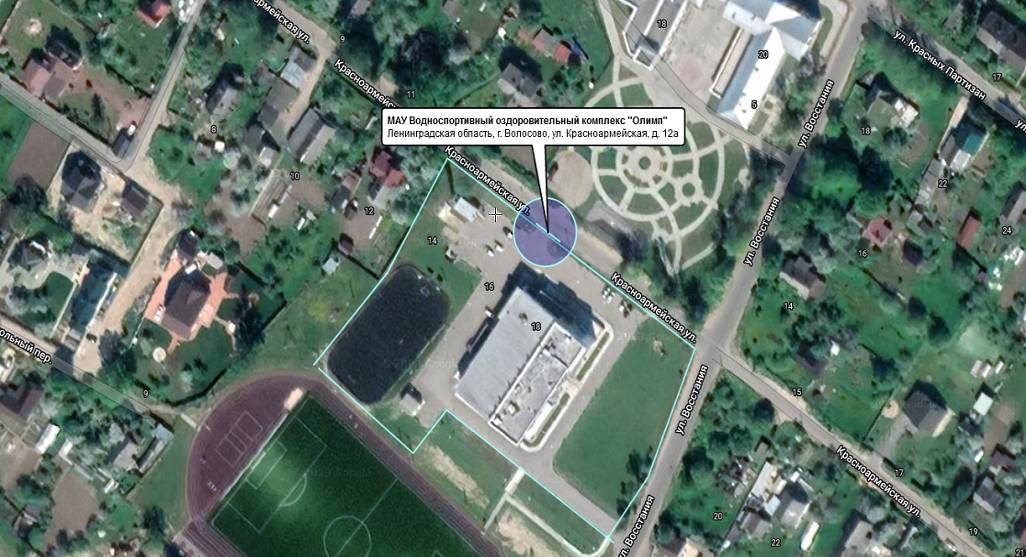 Приложение № 73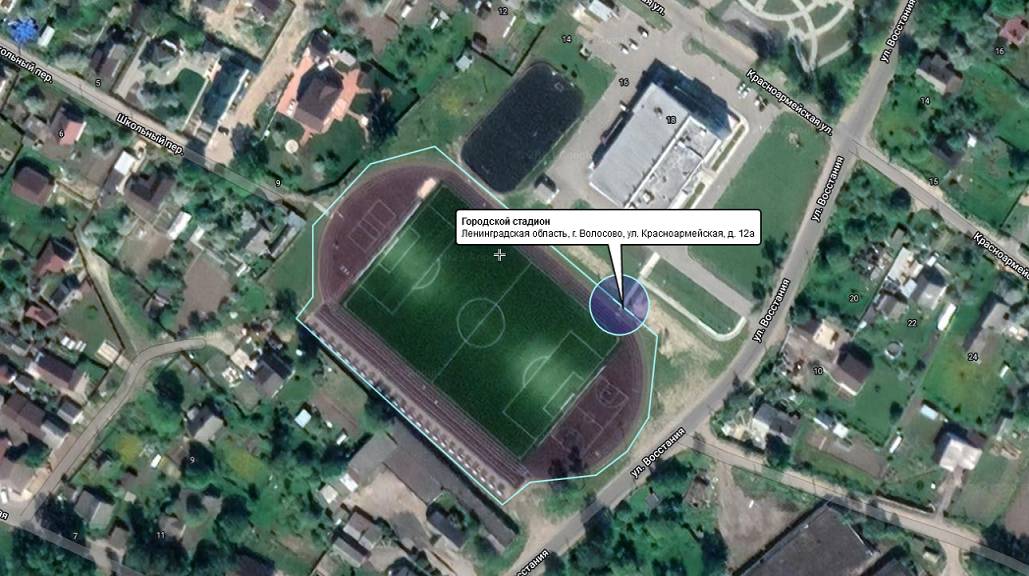 Приложение № 74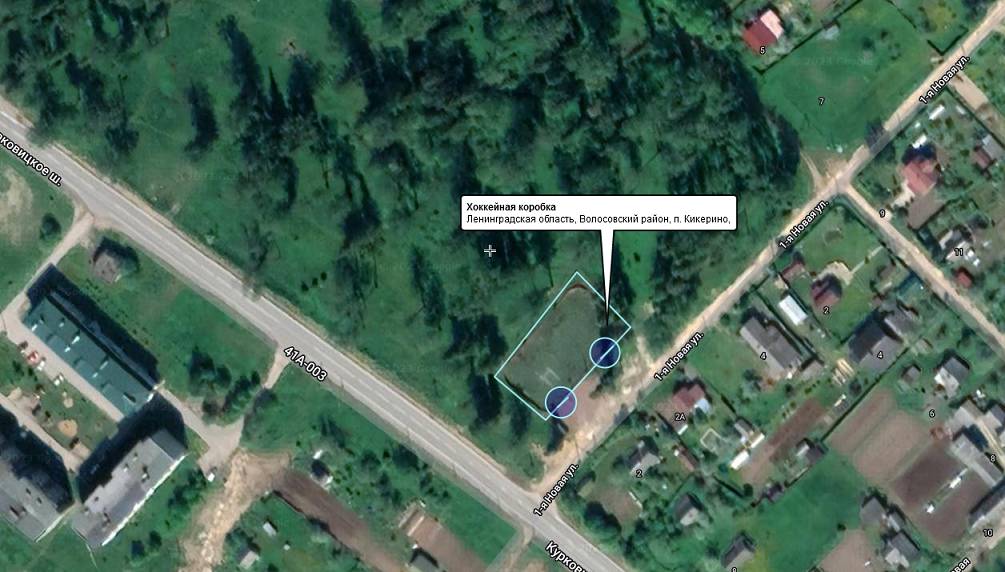 Приложение № 75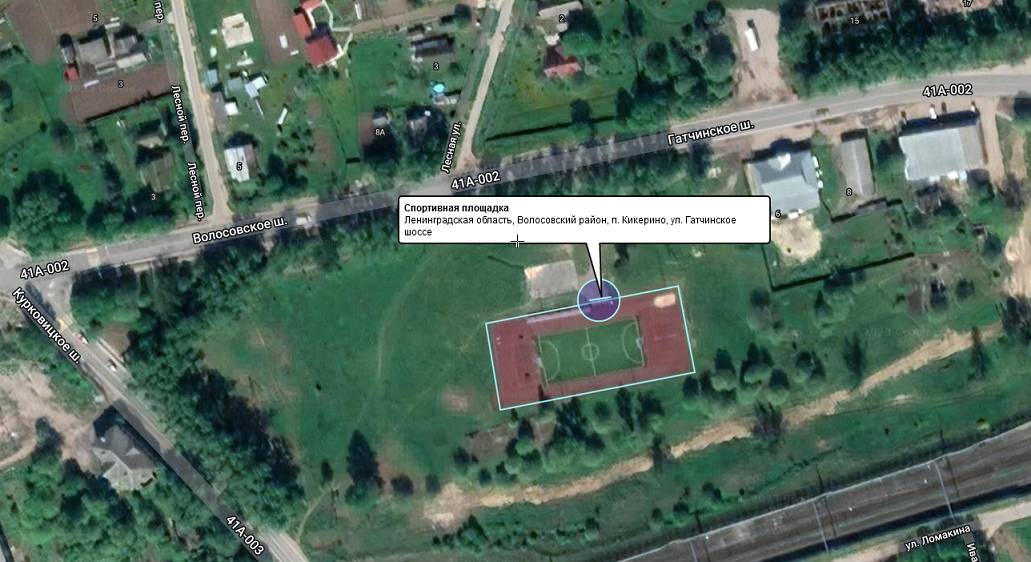 Приложение № 76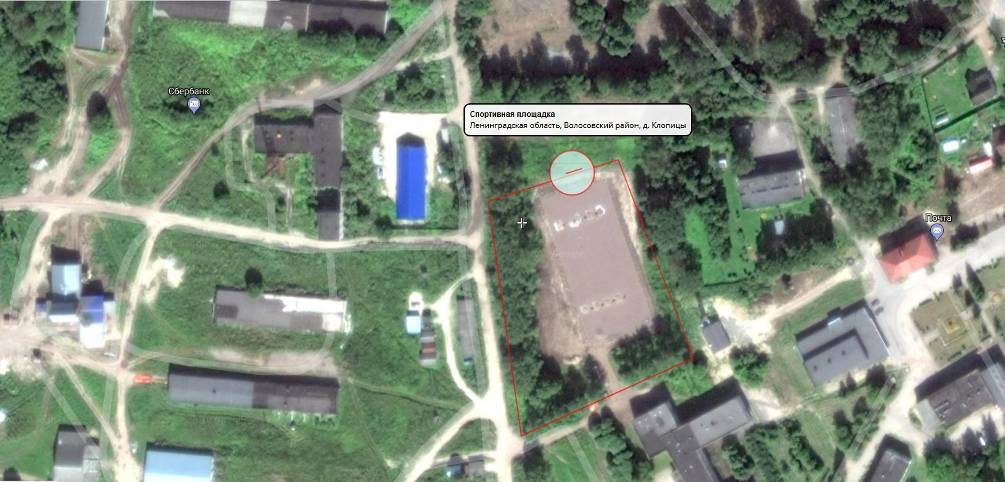 Приложение № 77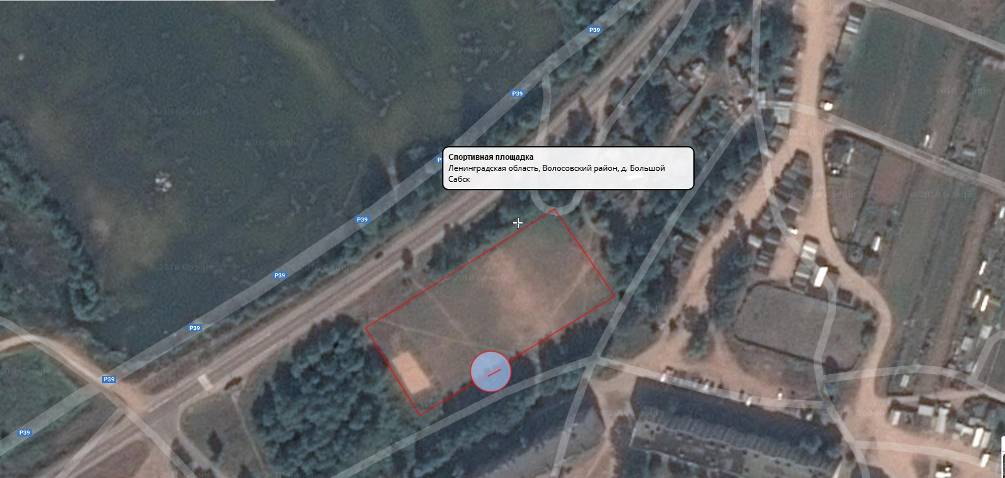 Приложение № 78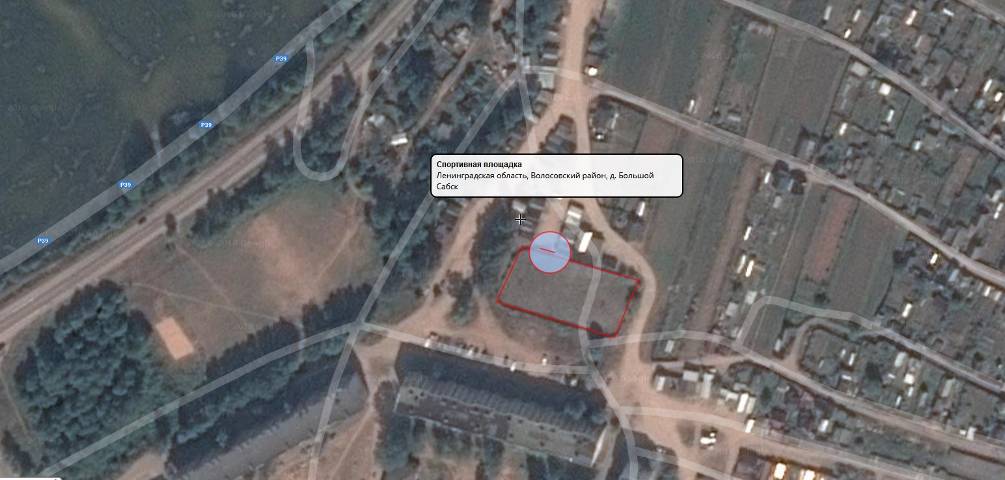 Приложение № 79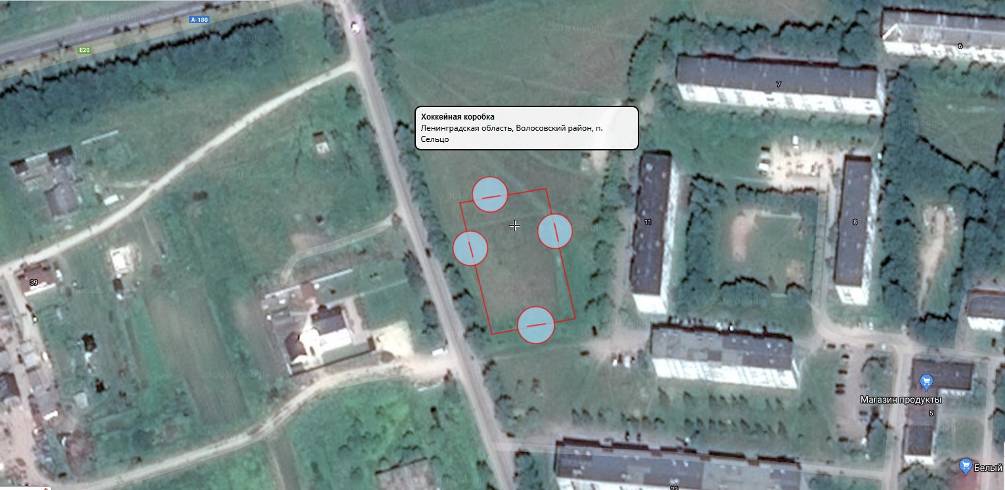 № п/пПолное наименование организации, объектаАдрес организации, объектаПриложение (графическая схема)Образовательные организации Образовательные организации Образовательные организации Образовательные организации 1Муниципальное общеобразовательное учреждение "Бегуницкая средняя общеобразовательная школа"Ленинградская область, Волосовский район,д. Бегуницы, д.62Приложение № 12Муниципальное дошкольное образовательное учреждение "Детский сад  № 12 комбинированного вида деревни Бегуницы"Ленинградская область, Волосовский район,д. Бегуницы, д.61Приложение № 23Государственное бюджетное профессиональное образовательное учреждение Ленинградской области «Бегуницкий агротехнологический техникум"Ленинградская область, Волосовский район,д. Бегуницы, д.66Приложение № 34Муниципальное дошкольное образовательное учреждение «Детский сад №18»Ленинградская область, Волосовский район,п. Беседа, д.11Приложение № 45Муниципальное общеобразовательное учреждение «Беседская общеобразовательная школа»Ленинградская область, Волосовский район,п. Беседа, д.12Приложение № 56Государственное бюджетное профессиональное образовательное учреждение Ленинградской области «Беседский сельскохозяйственный техникум»Ленинградская область, Волосовский район,п. Беседа, д.6Приложение № 67Муниципальное общеобразовательное учреждение «Большеврудская средняя общеобразовательная школа»Ленинградская область, Волосовский район,д. Б.Вруда д.53Приложение № 78Муниципальное дошкольное образовательное учреждение «Детский сад №27»Ленинградская область, Волосовский район, д.Б.Вруда д.52Приложение № 89Муниципальное дошкольное образовательное учреждение «Детский сад № 28 комбинированного вида»Ленинградская область, г. Волосово,ул. Восстания, д.7Приложение № 910Муниципальное бюджетное дошкольное образовательное учреждение «Детский сад № 6»Ленинградская область, г. Волосово,ул. Гатчинская,д. 3Приложение № 1011Муниципальное дошкольное образовательное учреждение «Детский сад № 29»Ленинградская область, г. Волосово, ул. Федора Афанасьева, д.8аПриложение № 1112Муниципальное общеобразовательное учреждение «Волосовская средняя общеобразовательная школа № 1»Ленинградская область, г. Волосово,ул. Гатчинское шоссе,д.10Приложение № 1213Муниципальное общеобразовательное учреждение «Волосовская средняя общеобразовательная школа № 2»Ленинградская область, г. Волосово, ул. Федора Афанасьева, д.5Приложение № 1314Муниципальное общеобразовательное учреждение «Волосовская начальная общеобразовательная школа»Ленинградская область, г. Волосово, ул. Красных Командиров, д.11Приложение № 1415Муниципальное общеобразовательное учреждение «Торосовская общеобразовательная школа»Ленинградская область, Волосовский район,д. ТоросовоПриложение № 1516Муниципальное дошкольное образовательное учреждение «Детский сад № 10 общеразвивающего вида»Ленинградская область, Волосовский район, д.ТоросовоПриложение № 1617Муниципальное дошкольное образовательное учреждение «Детский сад № 9 общеразвивающего вида»Ленинградская область, Волосовский район, п.СуминоПриложение № 1718Муниципальное общеобразовательное учреждение «Зимитицкая общеобразовательная школа»Ленинградская область, Волосовский район, п.Зимитицы, д.53Приложение № 1819Муниципальное дошкольное образовательное учреждение «Детский сад № 13»Ленинградская область, Волосовский район, п.Зимитицы, д.51Приложение № 1920Муниципальное общеобразовательное учреждение «Изварская средняя общеобразовательная школа»Ленинградская область, Волосовский район,д. Извара, д. 14Приложение № 2021Муниципальное дошкольное образовательное учреждение «Детский сад. № 22»Ленинградская область, Волосовский район,д. Извара, д. 22Приложение № 2122Муниципальное дошкольное образовательное учреждение «Детский сад № 5»Ленинградская область, Волосовский район, поселок Калитино, д. 23Приложение № 2223Муниципальное дошкольное образовательное учреждение «Детский сад № 26»Ленинградская область, Волосовский район, деревня Курковицы,д. 9Приложение № 2324Муниципальное  общеобразовательное учреждение «Калитинская средняя общеобразовательная школа»Ленинградская область, Волосовский район, поселок Калитино, д. 24Приложение № 2425Муниципальное  общеобразовательное учреждение «Ущевицкая начальная общеобразовательная школа»Ленинградская область, Волосовский район,д. Ущевицы, д. № 14АПриложение № 2526Муниципальное казенное общеобразовательное учреждение «Кикеринская средняя общеобразовательная школа»Ленинградская область, Волосовский район,п. Кикерино,ул. Театральная, д.1Приложение № 2627Муниципальное дошкольное образовательное учреждение «Детский сад №24»Ленинградская область, Волосовский район,п. Кикерино,ул. Александровская д.9Приложение № 2728Муниципальное казенное общеобразовательное учреждение «Кикеринская средняяобщеобразовательная школа»Клопицкий филиалЛенинградская область,Волосовский район,д. КлопицыПриложение № 2829Муниципальное дошкольное образовательное учреждение «Детский сад №11»Ленинградская область,Волосовский район,д. КлопицыПриложение № 2930Муниципальное общеобразовательное учреждение "Яблоницкая средняя общеобразовательная школа"Ленинградская область, Волосовский район, пос. Курск, д.10Приложение № 3031Муниципальное дошкольное образовательное учреждение "Детский сад № 20 общеразвивающего вида"Ленинградская область, Волосовский район, пос. Курск, д.9Приложение № 3132Муниципальное общеобразовательное учреждение «Рабитицкая начальная общеобразовательная школа»Ленинградская область, Волосовский район,д. Рабитицы д.19 бПриложение № 3233Муниципальное общеобразовательное учреждение «Рабитицкая начальная общеобразовательная школа»(Детский сад)Ленинградская область, Волосовский район,д. Рабитицы д. 18 аПриложение № 3334Муниципальное общеобразовательное учреждение «Сабская средняя общеобразовательная школа»Ленинградская область, Волосовский район, д. Большой Сабск д.101Приложение № 3435Муниципальное дошкольное образовательное учреждение «Детский сад №19»Ленинградская область, Волосовский район,д. Большой Сабск д.102Приложение № 3536Муниципальное общеобразовательное учреждение «Сельцовская средняя общеобразовательная школа»Ленинградская область, Волосовский район,п. Сельцо, дом 4аПриложение № 3637Муниципальное дошкольное образовательное учреждение «Детский сад № 4»Ленинградская область, Волосовский район,п. Сельцо, дом 2аПриложение № 3738Муниципальное дошкольное образовательное учреждение «Детский сад  № 14 общеразвивающего вида»Ленинградская область, Волосовский районд.Терпилицы, д. 20Приложение № 3839Муниципальное образовательное учреждение «Октябрьская основная общеобразовательная школа»Ленинградская область, Волосовский районд.Терпилицы, д. 32Приложение № 3940Государственное казенное общеобразовательное учреждение Ленинградской области «Волосовская школа-интернат, реализующая адаптированные образовательные программы»Ленинградская область, Волосовский районд.Худанки, д. 23аПриложение № 4041Муниципальное образовательное учреждение дополнительного образования «Волосовская детская школа искусств им. Н.К. Рериха»Ленинградская область, г. Волосово,ул. Красных партизан, д. 10/5Приложение № 4142Муниципальное образовательное учреждение дополнительного образования «Детско-юношеский центр»Ленинградская область, г. Волосово,ул. Восстания, д. 13Приложение № 42Организации, осуществляющие обучение несовершеннолетнихОрганизации, осуществляющие обучение несовершеннолетнихОрганизации, осуществляющие обучение несовершеннолетнихОрганизации, осуществляющие обучение несовершеннолетних1Государственное бюджетное учреждение Ленинградской области центр помощи  детям-сиротам и детям, оставшимся без попечения родителей «Каложицкий ресурсный центр по содействию семейному устройству»Ленинградская область, Волосовский район, п. Каложицы, дом 20АПриложение № 43Медицинские учрежденияМедицинские учрежденияМедицинские учрежденияМедицинские учреждения1Муниципальное учреждение здравоохранения Ленинградской области "Бегуницкая амбулатория"Ленинградская область, Волосовский район, д.Бегуницы, д.63аПриложение № 442Муниципальное учреждение здравоохранения Ленинградской области "Беседская амбулатория"Ленинградская область, Волосовский район,п. Беседа, д. 15Приложение № 453Муниципальное учреждение здравоохранения Ленинградской области "Большеврудская амбулатория"Ленинградская область, Волосовский район, д.Б.Вруда д.51Приложение № 464Государственное бюджетное учреждение здравоохранения Ленинградской области "Волосовская межрайонная больница" отделение паллиативной помощиЛенинградская область, Волосовский район, д.Б.Вруда д.5АПриложение № 475Медицинский центр «ЗдоровьЕ»Ленинградская область, г. Волосово,ул. Красных Командиров, д.19аПриложение № 486Государственное бюджетное учреждение Ленинградской области «Волосовская межрайонная больница»Ленинградская область, г. Волосово,ул. Хрустицкогод.76Приложение № 497Государственное бюджетное учреждение здравоохранения Ленинградской области «Волосовская межрайонная больница» Детская поликлиникаЛенинградская область, г. Волосово,ул. Краснофлотская д.1Приложение № 508Муниципальное учреждение здравоохранения Ленинградской области "Торосовская амбулатория"Ленинградская область, Волосовский район,д. Торосово, д. б/нПриложение № 519Фельдшерско-акушерский пунктЛенинградская область, Волосовский район,п. СуминоПриложение № 5210Муниципальное учреждение здравоохранения Ленинградской области "Зимитицкая амбулатория"Ленинградская область, Волосовский район, п.Зимитицы, д.32Приложение № 5311Фельдшерско-акушерский пунктЛенинградская область, Волосовский район,д. ИзвараПриложение № 5412Муниципальное учреждение здравоохранения Ленинградской области "Калитинская амбулатория"Ленинградская область, Волосовский район, поселок Калитино,ул. Инженерная, д. 8а.Приложение № 5513Фельдшерско-акушерский пунктЛенинградская область, Волосовский район, д. Курковицы, д. 79Приложение № 5614Муниципальное учреждение здравоохранения Ленинградской области "Хотыницкая амбулатория"Ленинградская область, Волосовский район,п. Каложицы, дом 23 ГПриложение № 5715Фельдшерско-акушерский пунктЛенинградская область, Волосовский район,д. Ущевицы, д. 14БПриложение № 5816Муниципальное учреждение здравоохранения Ленинградской области "Кикеринская амбулатория"Ленинградская область, п.Кикерино, Курковицкое шоссе, д.7.Приложение № 5917Муниципальное учреждение здравоохранения Ленинградской области "Клопицкая амбулатория"Ленинградская область, Волосовский район,д. Клопицы, д. 3БПриложение № 6018Фельдшерско-акушерский пунктЛенинградская область, Волосовский район,п. Курск, д. 21Приложение № 6119Фельдшерско-акушерский пунктЛенинградская область, Восовский район,д. Рабитицы д.7аПриложение № 6220Муниципальное учреждение здравоохранения Ленинградской области "Сабская амбулатория"Ленинградская область, Восовский район,д. Б.Сабск д.56Приложение № 6321Муниципальное учреждение здравоохранения Ленинградской области "Сельцовская амбулатория"Ленинградская область, Волосовский район,п. Сельцо, дом 5Приложение № 6422Муниципальное учреждение здравоохранения Ленинградской области "Терпилицкая амбулатория"Ленинградская область, Волосовский район,д. Терпилицы, д. 34Приложение № 6523ООО «Стоматология Петербурга»Ленинградская область, г. Волосово,ул. Красных Партизан, д. 5аПриложение № 6624ООО «Медицинский центр «Стомолюкс»Ленинградская область, г. Волосово,ул. Восстания, д. 26/12Приложение № 6725Государственное бюджетное учреждение здравоохранения Ленинградской области «Волосовская межрайонная больница» Дневной стационарЛенинградская область, г. Волосово,пр. Вингиссара, д. 101Приложение№ 6826ООО «Медицинский центр «Кардиомед»Ленинградская область, Волосовский район, д.Бегуницы, д.74Приложение № 6927Стоматология ООО «Улыбка»Ленинградская область, Волосовский район, д.Бегуницы, д.74Приложение№ 70Спортивные объектыСпортивные объектыСпортивные объектыСпортивные объекты1Спортивная площадкаЛенинградская область, Волосовский район,д. Большая ВрудаПриложение № 712Муниципальное автономное учреждение водноспортивный оздоровительный комплекс «Олимп»Ленинградская область,г. Волосово,ул. Красноармейскаяд.12аПриложение № 723Городской стадионЛенинградская область, г. Волосово,ул. КрасноармейскаяПриложение № 734Хоккейная коробкаЛенинградская область, Волосовский район,п. КикериноПриложение № 745Спортивная площадкаЛенинградская область, Волосовский район, п.Кикерино, ул. Гатчинское шоссеПриложение № 756Спортивная площадкаЛенинградская область, Волосовский район,д. КлопицыПриложение № 767Спортивная площадкаЛенинградская область, Волосовский район,д. Большой Сабску дома № 11Приложение № 778Спортивная площадкаЛенинградская область, Волосовский район,д. Большой Сабску дома № 12Приложение № 789Хоккейная коробкаЛенинградская область, Волосовский район,п. Сельцо, у дома 11Приложение № 79